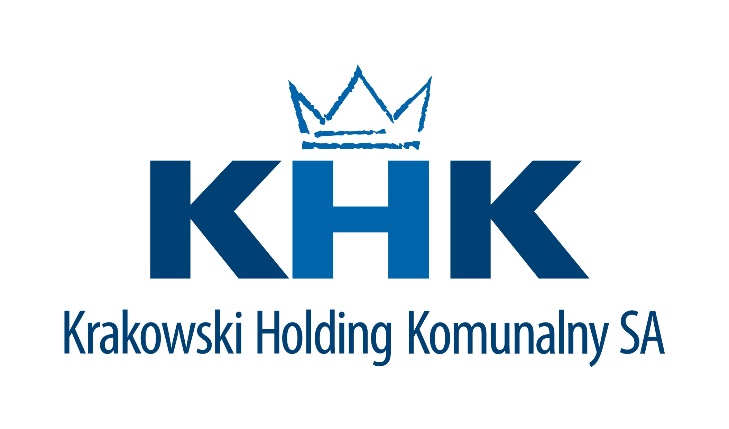 Krakowski Holding Komunalny Spółka Akcyjna w Krakowieul. Jana Brożka 3, 30-347 Kraków, tel. 12 269 15 05e-mail: przetargi@khk.krakow.plhttps://platformazakupowa.pl/pn/khkSpecyfikacja warunków zamówienia na:Robota budowlana w zakresie uszczelnienia przeciwwodnego pomieszczeń podziemnych budynku administracyjno-socjalno-edukacyjnego (Ob. 03) w Zakładzie Termicznego Przekształcania Odpadów w Krakowie KZP-271-TP-1/2024Kraków, dnia 26 stycznia 2024 r.				       		Zatwierdzam: Marcin KandeferCzłonek Zarządu KHK S.A.Pełnomocnik ds. Zamówień PublicznychZAMAWIAJĄCY:Krakowski Holding Komunalny Spółka Akcyjna w Krakowie, ul. Jana Brożka 3, 30-347 Kraków, NIP: 6791862817, 
tel. 12 269 15 05, e-mail: przetargi@khk.krakow.pl. Strona internetowa prowadzonego postępowania znajduje się na platformie: https://platformazakupowa.pl/transakcja/879170Na wskazanej w pkt. poprzedzającym stronie będą umieszczane również zmiany i wyjaśnienia treści SWZ oraz inne dokumenty zamówienia bezpośrednio związane z postępowaniem o udzielenie zamówienia.TRYB UDZIELENIA ZAMÓWIENIA:Postępowanie prowadzone jest na podstawie ustawy z dnia 11 września 2019 r. Prawo zamówień publicznych (t. j. Dz. U z 2023 poz. 1605 z późn. zm.), zwaną dalej „PZP”, w trybie podstawowym bez przeprowadzenia negocjacji. Wartość zamówienia przekracza kwoty określone w przepisach wydanych na podstawie art. 3 ust. 2 ustawy PZP. Zamówienie nie jest częścią innego zamówienia.O udzielenie zamówienia mogą ubiegać się Wykonawcy, którzy:nie podlegają wykluczeniu - zgodnie z pkt. 10 SWZ.spełniają warunki udziału w postępowaniu – zgodnie z pkt. 11 SWZ.Ocena spełniania warunków udziału w postępowania i przesłanek wykluczenia dokonywana będzie w formule „spełnia - nie spełnia”, w oparciu o oświadczenia i dokumenty, o których mowa w pkt. 12 i 13 SWZ. OPIS PRZEDMIOTU ZAMÓWIENIA:Przedmiotem zamówienia jest robota budowlana w zakresie uszczelnienia przeciwwodnego pomieszczeń podziemnych budynku administracyjno-socjalno-edukacyjnego (Ob. 03) w Zakładzie Termicznego Przekształcania Odpadów w Krakowie.Szczegółowy opis przedmiotu zamówienia stanowi załącznik 1 do SWZ.Miejsce realizacji umowy: Zakład Termicznego Przekształcania Odpadów w Krakowie, ul. Giedroycia 23, Kraków. Kody CPV:   45000000-7 45111100-9 45320000-6 45450000-6 45300000-0.OPIS CZĘŚCI ZAMÓWIENIA W PRZYPADKU MOŻLIWOŚCI SKŁADANIA OFERT CZĘŚCIOWYCH ORAZ LICZBA CZĘŚCI ZAMÓWIENIA, NA KTÓRĄ WYKONAWCA MOŻE ZŁOŻYĆ OFERTĘ, LUB MAKSYMALNĄ LICZBĘ CZĘŚCI, NA KTÓRE ZAMÓWIENIE MOŻE ZOSTAĆ UDZIELONE TEMU SAMEMU WYKONAWCY, ORAZ KRYTERIA LUB ZASADY, MAJĄCE ZASTOSOWANIE DO USTALENIA, KTÓRE CZĘŚCI ZAMÓWIENIA ZOSTANĄ UDZIELONE JEDNEMU WYKONAWCY, W PRZYPADKU WYBORU JEGO OFERTY W WIĘKSZEJ NIŻ MAKSYMALNA LICZBIE CZĘŚCI:Zamówienie nie zostało podzielone na części.Zamawiający informuje, że brak podziału zamówienia na części wynika z charakteru i okoliczności zamówienia, które wymagają koordynacji całego procesu realizacji przez jednego Wykonawcę. Dodatkowo, unika się potencjalnego ryzyka, w stosowaniu rozwiązań technologii oferowanych przez różnych Wykonawców, co w przyszłości może przełożyć się na niezgodności i konieczności dokonywania korekt na etapie wykonawczym, a tym samym powodując wydłużenie czasu realizacji i potencjalne roszczenia finansowe. Podział zamówienia na części nie wpłynąłby pozytywnie na całość przedsięwzięcia. INFORMACJE DOTYCZĄCE PRZEPROWADZENIA PRZEZ WYKONAWCĘ WIZJI LOKALNEJ LUB SPRAWDZENIA PRZEZ NIEGO DOKUMENTÓW NIEZBĘDNYCH DO REALIZACJI ZAMÓWIENIA, O KTÓRYCH MOWA W ART. 131 UST. 2 PZP:Przed złożeniem oferty Zamawiający przewiduje obowiązkową wizję lokalną przedstawiciela Wykonawcy zgłoszoną poprzez platformę (o której mowa w pkt. 1.2 SWZ) lub adres e-mail przetargi@khk.krakow.pl co najmniej 1 dzień przed terminem wizji lokalnej. Wizja lokalna odbędzie się w dniu 31.01.2024 r. o godzinie 10:00 w Zakładzie Termicznego Przekształcania Odpadów w Krakowie.WYMAGANIA W ZAKRESIE ZATRUDNIENIA NA PODSTAWIE STOSUNKU PRACY, W OKOLICZNOŚCIACH, O KTÓRYCH MOWA W ART. 95 PZP ORAZ WYMAGANIA W ZAKRESIE ZATRUDNIENIA OSÓB, O KTÓRYCH MOWA W ART. 96 UST. 2 PKT 2 PZP:Zamawiający wymaga zatrudnienia na podstawie umowy o pracę przez Wykonawcę lub Podwykonawcę osób wykonujących wskazane poniżej czynności w trakcie realizacji zamówienia:osoby które będą wykonywać wszelkie czynności związane z realizacją robót budowlanych (za wyjątkiem kierownika budowy, osób nadzorujących realizację zamówienia) – w wymiarze czasu pracy niezbędnym do realizacji niniejszego zamówienia.W trakcie realizacji zamówienia Zamawiający uprawniony jest do wykonywania czynności kontrolnych wobec Wykonawcy odnośnie spełniania przez Wykonawcę lub Podwykonawcę wymogu zatrudnienia na podstawie umowy o pracę osób wykonujących wskazane w powyższym punkcie czynności. Zamawiający uprawniony jest w szczególności do: żądania oświadczeń i dokumentów w zakresie potwierdzenia spełniania ww. wymogów i dokonywania ich oceny,żądania wyjaśnień w przypadku wątpliwości w zakresie potwierdzenia spełniania ww. wymogów,przeprowadzania kontroli na miejscu wykonywania świadczenia.W trakcie realizacji zamówienia na każde wezwanie Zamawiającego w wyznaczonym w tym wezwaniu terminie Wykonawca przedłoży zamawiającemu wskazane poniżej dowody w celu potwierdzenia spełnienia wymogu zatrudnienia na podstawie umowy o pracę przez Wykonawcę lub Podwykonawcę osób wykonujących wskazane w punkcie 1 czynności w trakcie realizacji zamówienia:oświadczenie zatrudnionego pracownika;oświadczenie Wykonawcy lub Podwykonawcy o zatrudnieniu na podstawie umowy o pracę osób wykonujących czynności, których dotyczy wezwanie Zamawiającego. Oświadczenie to powinno zawierać w szczególności: dokładne określenie podmiotu składającego oświadczenie, datę złożenia oświadczenia, wskazanie, że objęte wezwaniem czynności wykonują osoby zatrudnione na podstawie umowy o pracę wraz ze wskazaniem liczby tych osób, rodzaju umowy o pracę i wymiaru etatu oraz podpis osoby uprawnionej do złożenia oświadczenia w imieniu Wykonawcy lub Podwykonawcy;poświadczoną za zgodność z oryginałem odpowiednio przez Wykonawcę lub Podwykonawcę kopię umowy/umów o pracę osób wykonujących w trakcie realizacji zamówienia czynności, których dotyczy ww. oświadczenie Wykonawcy lub Podwykonawcy (wraz z dokumentem regulującym zakres obowiązków, jeżeli został sporządzony). Kopia umowy/umów powinna zostać zanonimizowana w sposób zapewniający ochronę danych osobowych pracowników, zgodnie z obowiązującymi przepisami (tj. w szczególności bez adresów, nr PESEL pracowników). Informacje takie jak: imię i nazwisko. data zawarcia umowy, rodzaj umowy o pracę i wymiar etatu powinny być możliwe do zidentyfikowania;0zaświadczenie właściwego oddziału ZUS, potwierdzające opłacanie przez Wykonawcę lub Podwykonawcę składek na ubezpieczenia społeczne i zdrowotne z tytułu zatrudnienia na podstawie umów o pracę za ostatni okres rozliczeniowy;poświadczoną za zgodność z oryginałem odpowiednio przez Wykonawcę lub Podwykonawcę kopię dowodu potwierdzającego zgłoszenie pracownika przez pracodawcę do ubezpieczeń, zanonimizowaną w sposób zapewniający ochronę danych osobowych pracowników, zgodnie z obowiązującymi przepisami. Z tytułu niespełnienia przez Wykonawcę lub Podwykonawcę wymogu zatrudnienia na podstawie umowy o pracę osób wykonujących wskazane w punkcie 1 czynności Zamawiający przewiduje sankcję w postaci obowiązku zapłaty przez Wykonawcę kary umownej w wysokości określonej we wzorze umowy.  Niezłożenie przez Wykonawcę w wyznaczonym przez Zamawiającego terminie żądanych przez Zamawiającego dowodów w celu potwierdzenia spełnienia przez Wykonawcę lub Podwykonawcę wymogu zatrudnienia na podstawie umowy o pracę traktowane będzie jako niespełnienie przez Wykonawcę lub Podwykonawcę wymogu zatrudnienia na podstawie umowy o pracę osób wykonujących wskazane w punkcie 6.1.1 SWZ czynności. W przypadku uzasadnionych wątpliwości co do przestrzegania prawa pracy przez Wykonawcę lub Podwykonawcę, Zamawiający może zwrócić się o przeprowadzenie kontroli przez Państwową Inspekcję Pracy.Zamawiający nie wymaga zatrudnienia osób, o których mowa w art. 96 ust. 2 pkt 2 PZP.OBOWIĄZEK OSOBISTEGO WYKONANIA PRZEZ WYKONAWCĘ KLUCZOWYCH ZADAŃ, ZGODNIE Z ART. 60 I ART. 121 PZP 
I NAJWAŻNIEJSZE ZASADY PODWYKONAWSTWA:Zamawiający nie zastrzega obowiązku osobistego wykonania przez poszczególnych Wykonawców wspólnie ubiegających się o udzielenie zamówienia kluczowych zadań dotyczących:zamówień na roboty budowlane lub usługi;prac związanych z rozmieszczeniem i instalacją, w ramach zamówienia na dostawy.Wykonawca może powierzyć wykonanie części zamówienia Podwykonawcy. W takim przypadku, Zamawiający żąda wskazania przez Wykonawcę w ofercie, części zamówienia, których wykonanie zamierza powierzyć Podwykonawcom, oraz podania nazw ewentualnych Podwykonawców, jeżeli są już znani.W przypadku zamówień na roboty budowlane oraz usługi, które mają być wykonane w miejscu podlegającym bezpośredniemu nadzorowi Zamawiającego, Zamawiający żąda, aby przed przystąpieniem do wykonania zamówienia Wykonawca podał nazwy, dane kontaktowe oraz przedstawicieli, Podwykonawców zaangażowanych w takie roboty budowlane lub usługi, jeżeli są już znani. Wykonawca zawiadamia Zamawiającego o wszelkich zmianach w odniesieniu do informacji, o których mowa w zdaniu pierwszym, w trakcie realizacji zamówienia, a także przekazuje wymagane informacje na temat nowych Podwykonawców, którym w późniejszym okresie zamierza powierzyć realizację robót budowlanych lub usług.Zamawiający może żądać informacji, o których mowa w pkt. poprzedzającym:w  przypadku zamówień na dostawy oraz zamówień na usługi inne niż dotyczące usług, które mają być wykonane 
w miejscu podlegającym bezpośredniemu nadzorowi Zamawiającego lubdotyczących dalszych Podwykonawców, lubdotyczących dostawców uczestniczących w wykonaniu zamówienia na roboty budowlane lub usługi.Jeżeli zmiana albo rezygnacja z Podwykonawcy dotyczy podmiotu, na którego zasoby Wykonawca powoływał się, na zasadach określonych w art. 118 ust. 1 PZP, w celu wykazania spełniania warunków udziału w postępowaniu, Wykonawca jest obowiązany wykazać Zamawiającemu, że proponowany inny Podwykonawca lub Wykonawca samodzielnie spełnia je w stopniu nie mniejszym niż Podwykonawca, na którego zasoby Wykonawca powoływał się w trakcie postępowania o udzielenie zamówienia. Przepis art. 122 PZP stosuje się odpowiednio.Powierzenie wykonania części zamówienia podwykonawcom nie zwalnia wykonawcy z odpowiedzialności za należyte wykonanie tego zamówienia.Umowa o podwykonawstwo nie może zawierać postanowień kształtujących prawa i obowiązki Podwykonawcy, 
w zakresie kar umownych oraz postanowień dotyczących warunków wypłaty wynagrodzenia, w sposób dla niego mniej korzystny niż prawa i obowiązki Wykonawcy, ukształtowane postanowieniami umowy zawartej między Zamawiającym a Wykonawcą.TERMIN WYKONANIA ZAMÓWIENIA:Przedmiot zamówienia zostanie zrealizowany w terminie do 60 dni od dnia podpisania umowy. PROJEKTOWANE POSTANOWIENIA UMOWY W SPRAWIE ZAMÓWIENIA PUBLICZNEGO, KTÓRE ZOSTANĄ WPROWADZONE DO TREŚCI TEJ UMOWY: Projektowane postanowienia umowy stanowią załącznik nr 3 do SWZ.Zamawiający nie przewiduje skorzystania z opcji, o której mowa w art. 441 PZP.Zamawiający nie przewiduje udzielania zaliczek, o których mowa w art. 442 PZP.PODSTAWY WYKLUCZENIA, O KTÓRYCH MOWA W ART. 108 UST. 1 ORAZ ART. 109 UST. 1 PZP:Z postępowania wyklucza się Wykonawcę, wobec którego zachodzą przesłanki wykluczenia z postępowania określone w art. 108 oraz art. 109 ust. 1 pkt 2- 4, 6, 8-10 PZP. Wykonawca może zostać wykluczony przez Zamawiającego na każdym etapie postępowania o udzielenie zamówienia.Wykonawca nie podlega wykluczeniu w okolicznościach określonych w art. 108 ust. 1 pkt 1, 2 i 5 lub art. 109 ust. 1 pkt 2-5, 7-10 PZP, jeżeli udowodni Zamawiającemu, że spełnił łącznie następujące przesłanki:naprawił lub zobowiązał się do naprawienia szkody wyrządzonej przestępstwem, wykroczeniem lub swoim nieprawidłowym postępowaniem, w tym poprzez zadośćuczynienie pieniężne;wyczerpująco wyjaśnił fakty i okoliczności związane z przestępstwem, wykroczeniem lub swoim nieprawidłowym postępowaniem oraz spowodowanymi przez nie szkodami, aktywnie współpracując odpowiednio z właściwymi organami, w tym organami ścigania, lub zamawiającym;podjął konkretne środki techniczne, organizacyjne i kadrowe, odpowiednie dla zapobiegania dalszym przestępstwom, wykroczeniom lub nieprawidłowemu postępowaniu, w szczególności:zerwał wszelkie powiązania z osobami lub podmiotami odpowiedzialnymi za nieprawidłowe postępowanie Wykonawcy,zreorganizował personel,wdrożył system sprawozdawczości i kontroli,utworzył struktury audytu wewnętrznego do monitorowania przestrzegania przepisów, wewnętrznych regulacji lub standardów,wprowadził wewnętrzne regulacje dotyczące odpowiedzialności i odszkodowań za nieprzestrzeganie przepisów, wewnętrznych regulacji lub standardów.Zamawiający ocenia, czy podjęte przez Wykonawcę czynności, o których mowa w pkt. 10.3 SWZ są wystarczające do wykazania jego rzetelności, uwzględniając wagę i szczególne okoliczności czynu Wykonawcy. Jeżeli podjęte przez Wykonawcę czynności nie są wystarczające do wykazania jego rzetelności, zamawiający wyklucza Wykonawcę.W przypadku wspólnego ubiegania się o udzielenie zamówienia żaden z Wykonawców nie może podlegać wykluczeniu z postępowania. W przypadku korzystania przez Wykonawcę z zasobów innego podmiotu na zasadach określonych w pkt 11.3 SWZ, podmiot ten także nie może podlegać wykluczeniu z postępowania.Dodatkowo, z postępowania wyklucza się Wykonawcę, wobec którego zachodzą przesłanki wykluczenia na podstawie art. 7 ust. 1 ustawy z dnia 13 kwietnia 2022 r. o szczególnych rozwiązaniach w zakresie przeciwdziałania wspieraniu agresji na Ukrainę oraz służących ochronie bezpieczeństwa narodowego (t. j. Dz. U. z 2023 r. poz. 1497 z późn. zm.), zwanej dalej „ustawą z 13 kwietnia”. Zgodnie z w/w podstawą prawną, z postępowania o udzielenie zamówienia publicznego wyklucza się:Wykonawcę oraz uczestnika konkursu wymienionego w wykazach określonych w rozporządzeniu 765/2006 i rozporządzeniu 269/2014 albo wpisanego na listę na podstawie decyzji w sprawie wpisu na listę rozstrzygającej o zastosowaniu środka, o którym mowa w art. 1 pkt 3 ustawy z 13 kwietnia;Wykonawcę oraz uczestnika konkursu, którego beneficjentem rzeczywistym w rozumieniu ustawy z dnia 1 marca 2018 r. o przeciwdziałaniu praniu pieniędzy oraz finansowaniu terroryzmu (Dz. U. z 2022 r. poz. 593 i 655) jest osoba wymieniona w wykazach określonych w rozporządzeniu 765/2006 i rozporządzeniu 269/2014 albo wpisana na listę lub będąca takim beneficjentem rzeczywistym od dnia 24 lutego 2022 r., o ile została wpisana na listę na podstawie decyzji w sprawie wpisu na listę rozstrzygającej o zastosowaniu środka, o którym mowa w art. 1 pkt 3 ustawy z 13 kwietnia;Wykonawcę oraz uczestnika konkursu, którego jednostką dominującą w rozumieniu art. 3 ust. 1 pkt 37 ustawy z dnia 29 września 1994 r. o rachunkowości (Dz. U. z 2021 r. poz. 217, 2105 i 2106), jest podmiot wymieniony w wykazach określonych w rozporządzeniu 765/2006 i rozporządzeniu 269/2014 albo wpisany na listę lub będący taką jednostką dominującą od dnia 24 lutego 2022 r., o ile został wpisany na listę na podstawie decyzji w sprawie wpisu na listę rozstrzygającej o zastosowaniu środka, o którym mowa w art. 1 pkt 3 ustawy z 13 kwietnia.WARUNKI UDZIAŁU W POSTĘPOWANIU:O udzielenie zamówienia może ubiegać się Wykonawca, który:spełnia warunki dotyczące zdolności do występowania w obrocie gospodarczym, tj.: Zamawiający nie określa;spełnia warunki dotyczące uprawnień do prowadzenia określonej działalności gospodarczej lub zawodowej, 
tj.: Zamawiający nie określa;spełnia warunki dotyczące sytuacji ekonomicznej lub finansowej, tj.: Zamawiający nie określa; spełnia warunki dotyczące zdolności technicznej lub zawodowej, tj.: wykonanie co najmniej 2 usług  w okresie ostatnich trzech lat przed upływem terminu składania ofert (a jeżeli okres prowadzenia działalności jest krótszy – w tym okresie), których przedmiotem było uszczelnienie przeciwwodne wewnątrz budynku o  powierzchni uszczelnienia nie mniejszej jak 300 m2Wykonawcy mogą wspólnie ubiegać się o udzielenie zamówienia:Szczególny sposób spełniania zamówienia warunków udziału w postępowaniu: Zamawiający nie określa.Szczególny sposób określenia wymagań związanych z realizacją zamówienia: Zamawiający nie określa.Wykonawcy ustanawiają pełnomocnika do reprezentowania ich w postępowaniu o udzielenie zamówienia albo do reprezentowania w postępowaniu i zawarcia umowy w sprawie zamówienia publicznego. Wszelka korespondencja prowadzona będzie wyłącznie z pełnomocnikiem.Stosuje się odpowiednio przepisy dotyczące Wykonawcy.Poleganie na zasobach podmiotu trzeciego:Wykonawca może w celu potwierdzenia spełniania warunków udziału w postępowaniu w stosownych sytuacjach oraz w odniesieniu do konkretnego zamówienia, lub jego części, polegać na zdolnościach technicznych lub zawodowych lub sytuacji finansowej lub ekonomicznej podmiotów udostępniających zasoby, niezależnie od charakteru prawnego łączących go z nimi stosunków prawnych.W odniesieniu do warunków dotyczących wykształcenia, kwalifikacji zawodowych lub doświadczenia Wykonawcy mogą polegać na zdolnościach podmiotów udostępniających zasoby, jeśli podmioty te wykonają roboty budowlane lub usługi, do realizacji których te zdolności są wymagane.Wykonawca, który polega na zdolnościach lub sytuacji podmiotów udostępniających zasoby, składa, wraz z wnioskiem o dopuszczenie do udziału w postępowaniu albo odpowiednio wraz z ofertą, zobowiązanie podmiotu udostępniającego zasoby do oddania mu do dyspozycji niezbędnych zasobów na potrzeby realizacji danego zamówienia lub inny podmiotowy środek dowodowy potwierdzający, że Wykonawca realizując zamówienie, będzie dysponował niezbędnymi zasobami tych podmiotów.Zobowiązanie podmiotu udostępniającego zasoby, o którym mowa w pkt. poprzedzającym, potwierdza, że stosunek łączący Wykonawcę z podmiotami udostępniającymi zasoby gwarantuje rzeczywisty dostęp do tych zasobów oraz określa w szczególności:zakres dostępnych Wykonawcy zasobów podmiotu udostępniającego zasoby;sposób i okres udostępnienia Wykonawcy i wykorzystania przez niego zasobów podmiotu udostępniającego te zasoby przy wykonywaniu zamówienia;czy i w jakim zakresie podmiot udostępniający zasoby, na zdolnościach którego Wykonawca polega w odniesieniu do warunków udziału w postępowaniu dotyczących wykształcenia, kwalifikacji zawodowych lub doświadczenia, zrealizuje roboty budowlane lub usługi, których wskazane zdolności dotyczą.Zamawiający ocenia, czy udostępniane Wykonawcy przez podmioty udostępniające zasoby zdolności techniczne lub zawodowe lub ich sytuacja finansowa lub ekonomiczna, pozwalają na wykazanie przez Wykonawcę spełniania warunków udziału w postępowaniu, o których mowa w art. 112 ust. 2 pkt 3 i 4 PZP, a także bada, czy nie zachodzą wobec tego podmiotu podstawy wykluczenia, które zostały przewidziane względem Wykonawcy.Podmiot, który zobowiązał się do udostępnienia zasobów, odpowiada solidarnie z Wykonawcą, który polega na jego sytuacji finansowej lub ekonomicznej, za szkodę poniesioną przez Zamawiającego powstałą wskutek nieudostępnienia tych zasobów, chyba że za nieudostępnienie zasobów podmiot ten nie ponosi winy.Jeżeli zdolności techniczne lub zawodowe, sytuacja ekonomiczna lub finansowa podmiotu udostępniającego zasoby nie potwierdzają spełniania przez Wykonawcę warunków udziału w postępowaniu lub zachodzą wobec tego podmiotu podstawy wykluczenia, Zamawiający żąda, aby Wykonawca w terminie określonym przez Zamawiającego zastąpił ten podmiot innym podmiotem lub podmiotami albo wykazał, że samodzielnie spełnia warunki udziału w postępowaniu.Wykonawca nie może, po upływie terminu składania wniosków o dopuszczenie do udziału w postępowaniu albo ofert, powoływać się na zdolności lub sytuację podmiotów udostępniających zasoby, jeżeli na etapie składania wniosków o dopuszczenie do udziału w postępowaniu albo ofert nie polegał on w danym zakresie na zdolnościach lub sytuacji podmiotów udostępniających zasoby.PODMIOTOWE ŚRODKI DOWODOWE:Do oferty każdy Wykonawca zobowiązany jest dołączyć:Dokumenty, z których wynika umocowanie do składania oświadczeń woli w imieniu Wykonawcy (przynajmniej do złożenia oferty) – np. odpis z KRS lub CEIDG (o ile dotyczy). Jeżeli Wykonawca działa przez pełnomocnika należy dodatkowo załączyć stosowne pełnomocnictwo dla danej osoby. Wypełniony formularz ofertowy - stanowiący załącznik nr 2 do SWZ.Zobowiązanie podmiotu udostępniającego zasoby (o ile dotyczy), wraz z oświadczeniem, o którym mowa w pkt. 12.1.6  SWZ od tego podmiotu.Przedmiotowe środki dowodowe, o których mowa w pkt. 13.1 SWZ.Oświadczenie Wykonawców wspólnie ubiegających się o udzielenie zamówienia w zakresie wskazanym w art. 117 ust. 4 PZP (jeśli dotyczy).Aktualne na dzień składania ofert oświadczenie, o którym mowa w art. 125 ust. 1 PZP o niepodleganiu wykluczeniu, spełnianiu warunków udziału w postępowaniu w zakresie wskazanym w pkt. 10.1 SWZ.W przypadku wspólnego ubiegania się o zamówienie przez Wykonawców, oświadczenie składa każdy z Wykonawców. Oświadczenia te potwierdzają brak podstaw wykluczenia oraz spełnianie warunków udziału w postępowaniu w zakresie, w jakim każdy z Wykonawców wykazuje spełnianie warunków udziału w postępowaniu.Wykonawca, w przypadku polegania na zdolnościach lub sytuacji podmiotów udostępniających zasoby, przedstawia, wraz z oświadczeniem także oświadczenie podmiotu udostępniającego zasoby, potwierdzające brak podstaw wykluczenia tego podmiotu oraz odpowiednio spełnianie warunków udziału w postępowaniu w zakresie, w jakim Wykonawca powołuje się na jego zasoby.Wzór oświadczenia do ewentualnego wykorzystania stanowi załącznik nr 4 do SWZ. W postępowaniu o udzielenie zamówienia Zamawiający żąda podmiotowych środków dowodowych na potwierdzenie spełniania warunków udziału w postępowaniu.Zamawiający wzywa Wykonawcę, którego oferta została najwyżej oceniona, do złożenia w wyznaczonym terminie, nie krótszym niż 5 dni od dnia wezwania, podmiotowych środków dowodowych, aktualnych na dzień składania wskazanych 
w pkt. 12.4 SWZ, aktualnych na dzień składania.Oświadczenia i dokumenty potwierdzające spełnianie warunków udziału w postępowaniu przez Wykonawcę:W zakresie  warunku dotyczącego zdolności technicznej lub zawodowej:wykaz robót budowlanych wykonanych nie wcześniej niż w okresie ostatnich 5 lat, a jeżeli okres prowadzenia działalności jest krótszy - w tym okresie, wraz z podaniem ich rodzaju wartości, daty i miejsca wykonania oraz podmiotów, na rzecz których roboty te zostały wykonane, oraz załączeniem dowodów określających, czy te roboty budowlane zostały wykonane należycie, przy czym dowodami, o których mowa, są referencje bądź inne dokumenty sporządzone przez podmiot, na rzecz którego roboty budowlane zostały wykonane, a jeżeli Wykonawca z przyczyn niezależnych od niego nie jest w stanie uzyskać tych dokumentów - inne odpowiednie dokumenty – w zakresie potwierdzającym spełnianie warunku, o którym mowa w pkt. 11.1.4. SWZ;Jeżeli jest to niezbędne do zapewnienia odpowiedniego przebiegu postępowania o udzielenie zamówienia, Zamawiający może na każdym etapie postępowania, w tym na etapie składania ofert podlegających negocjacjom lub niezwłocznie po ich złożeniu, wezwać Wykonawców do złożenia wszystkich lub niektórych podmiotowych środków dowodowych, jeżeli wymagał ich złożenia w ogłoszeniu o zamówieniu lub dokumentach zamówienia, aktualnych na dzień ich złożenia.Jeżeli zachodzą uzasadnione podstawy do uznania, że złożone uprzednio podmiotowe środki dowodowe nie są już aktualne, Zamawiający może w każdym czasie wezwać Wykonawcę lub Wykonawców do złożenia wszystkich lub niektórych podmiotowych środków dowodowych, aktualnych na dzień ich złożenia.Zamawiający nie wzywa do złożenia podmiotowych środków dowodowych, jeżeli może je uzyskać za pomocą bezpłatnych i ogólnodostępnych baz danych, w szczególności rejestrów publicznych w rozumieniu ustawy z dnia 17 lutego 2005 r. o informatyzacji działalności podmiotów realizujących zadania publiczne, o ile Wykonawca wskazał 
w oświadczeniu, o którym mowa w art. 125 ust. 1 PZP, dane umożliwiające dostęp do tych środków.Wykonawca nie jest zobowiązany do złożenia podmiotowych środków dowodowych, które Zamawiający posiada, jeżeli Wykonawca wskaże te środki oraz potwierdzi ich prawidłowość i aktualność.UWAGA: W przypadku, gdy Wykonawca dla potwierdzenia spełniania warunków udziału w postępowaniu, załączy podmiotowe   środki dowodowe zawierające   kwoty wyrażone w   walutach innych niż   złoty polski, Zamawiający przeliczy je na złoty polski według średnich kursów walut NBP opublikowanych w dniu, w którym wydano podmiotowy środek dowodowy. W przypadku braku publikacji kursów walut NBP w dniu, w którym wydano podmiotowy środek dowodowy, Zamawiający dokona przeliczenia według kursu ostatnio ogłoszonego przed dniem, w którym wydano podmiotowy środek dowodowy.PRZEDMIOTOWE ŚRODKI DOWODOWE: W postępowaniu o udzielenie zamówienia Zamawiający nie żąda przedmiotowych środków dowodowych na potwierdzenie, że oferowane roboty budowlane spełniają określone przez Zamawiającego wymagania, cechy lub kryteria.ŚRODKI KOMUNIKACJI ELEKTRONICZNEJ, PRZY UŻYCIU KTÓRYCH ZAMAWIAJĄCY BĘDZIE KOMUNIKOWAŁ SIĘ 
Z WYKONAWCAMI ORAZ INFORMACJE O WYMAGANIACH TECHNICZNYCH I ORGANIZACYJNYCH SPORZĄDZANIA, WYSYŁANIA I ODBIERANIA KORESPONDENCJI ELEKTRONICZNEJ:Komunikacja w postępowaniu o udzielenie zamówienia, w tym składanie ofert, wymiana informacji oraz przekazywanie dokumentów lub oświadczeń między Zamawiającym a Wykonawcą, z uwzględnieniem wyjątków określonych w PZP, odbywa się przy użyciu środków komunikacji elektronicznej. Komunikacja ustna dopuszczalna jest w odniesieniu do informacji, które nie są istotne, w szczególności nie dotyczą ogłoszenia o zamówieniu lub dokumentów zamówienia, potwierdzenia zainteresowania, ofert, o ile jej treść jest udokumentowana.Forma dokumentów: Dokumenty, o których mowa w pkt 12.1 SWZ, Wykonawca składa wraz z ofertą:w formie elektronicznej (z wykorzystaniem kwalifikowanego podpisu elektronicznego lub podpisu zaufanego, lub podpisu osobistego) lub w formie elektronicznej kopii poświadczonej za zgodność z oryginałem przez notariusza (dotyczy pełnomocnictwa) lub  w formie elektronicznej kopii poświadczonej za zgodność z oryginałem przez Wykonawcę z wykorzystaniem kwalifikowanego podpisu elektronicznego lub podpisu zaufanego, lub podpisu osobistego (dotyczy kopii wyciągów z odpowiednich rejestrów).UWAGA: Zamawiający zwraca uwagę, że podpis odręczny nie jest podpisem osobistym w myśl przepisów ustawy z dnia 6 sierpnia 2010 r. o dowodach osobistych ( tj. Dz. U. z 2022 r., poz. 671 z późn. zm.).Dokumenty, o których mowa w pkt. 12.4 SWZ składa się w formie elektronicznej (z wykorzystaniem kwalifikowanego podpisu elektronicznego lub podpisu zaufanego, lub podpisu osobistego). Pozostałe dokumenty, poza wskazanymi w pkt. 14.3.1 i 14.3.2 SWZ, składane są w formie elektronicznej 
(z wykorzystaniem kwalifikowanego podpisu elektronicznego lub podpisu zaufanego, lub podpisu osobistego) lub kopii poświadczonej za zgodność z oryginałem w formie elektronicznej, (z wykorzystaniem kwalifikowanego podpisu elektronicznego lub podpisu zaufanego, lub podpisu osobistego). Poświadczenia za zgodność z oryginałem dokonuje odpowiednio Wykonawca, podmiot, na którego zdolnościach lub sytuacji polega Wykonawca, Wykonawcy wspólnie ubiegający się o udzielenie zamówienia publicznego albo Podwykonawca, w zakresie dokumentów, które każdego z nich dotyczą. Poświadczenie może również wydać notariusz.Poświadczenie za zgodność z oryginałem dokumentu następuje w formie elektronicznej.Dokumenty sporządzone w języku obcym są składane wraz z tłumaczeniem na język polski. W przypadku wskazania przez Wykonawcę dostępności podmiotowych środków dowodowych, pod określonymi adresami internetowymi ogólnodostępnych i bezpłatnych baz danych, Zamawiający może żądać od Wykonawcy przedstawienia tłumaczenia na język polski pobranych samodzielnie przez Zamawiającego podmiotowych środków dowodowych lub dokumentów.W pozostałym zakresie stosuje się przepisy Rozporządzenia  Rady Ministrów wydanego na podstawie art. 70 ustawy PZP.Oświadczenia, wnioski, zawiadomienia oraz informacje Zamawiający i Wykonawcy przekazują elektronicznie poprzez: https://platformazakupowa.pl/pn/khk (wyjątkowo na adres mailowy: przetargi@khk.krakow.pl).UWAGA: niedopuszczalnym jest złożenie oferty w sposób inny niż wskazany w pkt 18. SWZ.Platforma, o której mowa w pkt. poprzedzającym:Instrukcja obsługi platformy, znajduje się pod linkiem: https://platformazakupowa.pl/strona/45-instrukcje; Komunikacja poprzez „Wyślij wiadomość” umożliwia dodanie do treści wysyłanej wiadomości plików lub spakowanego katalogu (załączników). Występuje limit objętości plików lub spakowanych folderów do ilości 10 plików lub spakowanych folderów przy maksymalnej sumarycznej wielkości 500 MB;Składanie ofert: występuje limit objętości plików lub spakowanych folderów w zakresie całej oferty do ilości 10 plików lub spakowanych folderów, przy maksymalnej wielkości 150 MB każdego z nich. Każda ze stron na żądanie drugiej, niezwłocznie potwierdza fakt otrzymania oświadczeń, wniosków, zawiadomień lub informacji.Wykonawca, przystępując do niniejszego postępowania o udzielenie zamówienia publicznego:akceptuje warunki korzystania z platformy określone w Regulaminie zamieszczonym na stronie internetowej pod linkiem w zakładce „Regulamin" oraz uznaje go za wiążący,zapoznał i stosuje się do Instrukcji, o której mowa w pkt. 14.5.1 SWZ.Osobą uprawnioną do porozumiewania się z Wykonawcami jest: Elżbieta Kurek lub Paweł Urbańczyk. SPOSÓB KOMUNIKOWANIA SIĘ ZAMAWIAJĄCEGO Z WYKONAWCAMI - INNY NIŻ PRZY UŻYCIU ŚRODKÓW KOMUNIKACJI ELEKTRONICZNEJ W PRZYPADKU ZAISTNIENIA JEDNEJ Z SYTUACJI OKREŚLONYCH W ART. 65 UST. 1, ART. 66 I ART. 69 PZP:Zamawiający nie określa.WYMAGANIA DOTYCZĄCE WADIUM:Zamawiający nie wymaga wniesienia wadium. SPOSÓB OBLICZENIA CENY ORAZ INFORMACJE DOTYCZĄCE WALUT OBCYCH, W JAKICH MOGĄ BYĆ PROWADZONE ROZLICZENIA MIĘDZY ZAMAWIAJĄCYM A WYKONAWCĄ:Cenę w ofercie należy obliczyć z uwzględnieniem wszystkich wymagań Zamawiającego określonych w SWZ, załącznikach do SWZ i wzorze umowy, z uwzględnieniem wszelkich kosztów, jakie poniesie Wykonawca z tytułu należytej oraz zgodnej z obowiązującymi przepisami realizacji przedmiotu zamówienia.Ceny oferty winny obejmować podatek od towarów i usług według stawki obowiązującej w dniu składania ofert.Cenę oferty należy podać liczbowo (z zaokrągleniem do dwóch miejsc po przecinku, zgodnie z regułami matematycznymi oraz słownie. W przypadku rozbieżności w cenie podanej w formularzu oferta w postaci liczbowej i słownej, jako poprawna przyjęta zostanie cena podana słownie, z zastrzeżeniem przypadku gdy, Zamawiający wymaga na etapie postepowania kosztorysu lub formularza cenowego lub innego dokumentu służącego do obliczenia ceny. Wówczas poprawa rozbieżności nastąpi poprzez przeliczenie kosztorysu, formularza cenowego lub innego dokumentu służącego do obliczenia ceny a uzyskana cena zostanie przyjęta jako prawidłowa i wpisana w formularzu  oferta.Jeżeli została złożona oferta, której wybór prowadziłby do powstania u Zamawiającego obowiązku podatkowego zgodnie z ustawą z dnia 11 marca 2004 r. o podatku od towarów i usług, dla celów zastosowania kryterium ceny lub kosztu Zamawiający dolicza do przedstawionej w tej ofercie ceny kwotę podatku od towarów i usług, którą miałby obowiązek rozliczyć.Wykonawca, składając ofertę, o której mowa w pkt. 17.4 SWZ, ma obowiązek:poinformowania Zamawiającego, że wybór jego oferty będzie prowadził do powstania u Zamawiającego obowiązku podatkowego;wskazania nazwy (rodzaju) towaru lub usługi, których dostawa lub świadczenie będą prowadziły do powstania obowiązku podatkowego;wskazania wartości towaru lub usługi objętego obowiązkiem podatkowym Zamawiającego, bez kwoty podatku;wskazania stawki podatku od towarów i usług, która zgodnie z wiedzą Wykonawcy, będzie miała zastosowanie.Brak oświadczenia w zakresie wynikającym z pkt. poprzedzającego będzie traktowany jako złożenie oświadczenia o braku zaistnienia takiego obowiązku. Wszelkie negatywne konsekwencje takiego założenia będą spoczywać na Wykonawcy.Rozliczenia między Zamawiającym i Wykonawcą realizowane będą w walucie PLN. OPIS SPOSOBU PRZYGOTOWANIA OFERTY I SPOSÓB SKŁADANIA OFERT:Wykonawca może złożyć tylko jedną ofertę, z wyjątkiem przypadków określonych w ustawie.Treść oferty musi być zgodna z wymaganiami Zamawiającego określonymi w dokumentach zamówienia. Oferta może być złożona tylko do upływu terminu składania ofert. Do upływu terminu składania ofert Wykonawca może wycofać ofertę.Ofertę wraz z wymaganymi dokumentami należy złożyć za pośrednictwem Platformy wskazanej w pkt 1.2. SWZ. Oferta powinna być:sporządzona zgodnie z treścią niniejszej SWZ,złożona w formie elektronicznej za pośrednictwem platformazakupowa.pl, zgodnie z instrukcją dla Wykonawców dostępną na stronie internetowej pod adresem:  https://platformazakupowa.pl/strona/45-instrukcje,podpisana kwalifikowanym podpisem elektronicznym przez osobę/osoby upoważnioną/upoważnione.Na ofertę składa się formularz ofertowy oraz pozostałe dokumenty, które Wykonawca chce dołączyć do formularza ofertowego. W przypadku chęci przekazania wraz z formularzem ofertowym również innych dokumentów, pliki z takimi dokumentami należy zamieścić za pośrednictwem Platformy oraz podpisać kwalifikowanym podpisem elektronicznym przez osobę/osoby upoważnioną/upoważnione.Po wypełnieniu Formularza składania oferty i załadowaniu wszystkich wymaganych załączników należy kliknąć przycisk „Przejdź do podsumowania”. W procesie składania oferty za pośrednictwem platformy Wykonawca powinien złożyć podpis bezpośrednio na dokumencie przesłanym za pośrednictwem Platformy. Złożenie podpisu na platformie na etapie podsumowania ma charakter nieobowiązkowy, jednak pozwala zweryfikować ważność podpisu przed złożeniem oferty.Za datę przekazania oferty przyjmuje się datę jej przekazania w systemie (platformie) w drugim kroku składania oferty poprzez kliknięcie przycisku “Złóż ofertę” i wyświetlenie się komunikatu, że oferta została zaszyfrowana i złożona.Zgodnie z art. 18 ust. 3 PZP, nie ujawnia się informacji stanowiących tajemnicę przedsiębiorstwa, w rozumieniu przepisów o zwalczaniu nieuczciwej konkurencji, jeżeli Wykonawca, nie później niż w terminie składania ofert, w sposób niebudzący wątpliwości zastrzegł, że nie mogą być one udostępniane oraz wykazał, załączając stosowne wyjaśnienia, iż zastrzeżone informacje stanowią tajemnicę przedsiębiorstwa. Na platformie w formularzu składania oferty znajduje się miejsce wyznaczone do dołączenia części oferty stanowiącej tajemnicę przedsiębiorstwa. Zaleca się, aby każdy dokument zawierający tajemnicę przedsiębiorstwa został zamieszczony w odrębnym pliku. UWAGA: Na wykonawcy ciąży obowiązek wykazania, iż zastrzeżone informacje stanowią tajemnice przedsiębiorstwa, pod rygorem uznania zastrzeżenia za nieskuteczne.Do oferty należy dołączyć wszystkie wymagane w Ogłoszeniu, SWZ lub zaproszeniu do składania ofert dokumenty.Wykonawca, za pośrednictwem platformazakupowa.pl może przed upływem terminu do składania ofert zmienić lub wycofać ofertę. Sposób dokonywania zmiany lub wycofania oferty zamieszczono w instrukcji zamieszczonej na stronie internetowej pod adresem: https://platformazakupowa.pl/strona/45-instrukcje.Każdy z wykonawców może złożyć tylko jedną ofertę. Złożenie większej liczby ofert lub oferty zawierającej propozycje wariantowe spowoduje odrzucenie wszystkich ofert złożonych przez danego Wykonawcę.Oferta, dokumenty i oświadczenia składane przez Wykonawcę powinny być w języku polskim, chyba że w SWZ dopuszczono inaczej. W przypadku  załączenia dokumentów sporządzonych w innym języku niż dopuszczony, Wykonawca zobowiązany jest załączyć tłumaczenie na język polski.Zgodnie z definicją dokumentu elektronicznego z art. 3 ust. 2 Ustawy o informatyzacji działalności podmiotów realizujących zadania publiczne, opatrzenie pliku zawierającego skompresowane dane kwalifikowanym podpisem elektronicznym jest jednoznaczne z podpisaniem oryginału dokumentu, z wyjątkiem kopii poświadczonych odpowiednio przez innego Wykonawcę ubiegającego się wspólnie z nim o udzielenie zamówienia, przez podmiot, na którego zdolnościach lub sytuacji polega Wykonawca, albo przez Podwykonawcę.Maksymalny rozmiar jednego pliku przesyłanego za pośrednictwem dedykowanych formularzy do: złożenia, zmiany, wycofania oferty wynosi 150 MB natomiast przy komunikacji wielkość pliku to maksymalnie 500 MB.Formularz oferty nie podlega uzupełnieniu.Zamawiający przedstawia dodatkowe (nieobowiązkowe) zalecenia w przypadku składania oferty w formie elektronicznej:Ze względu na niskie ryzyko naruszenia integralności pliku oraz łatwiejszą weryfikację podpisu, zamawiający zaleca, w miarę możliwości, przekonwertowanie plików składających się na ofertę na format PDF i opatrzenie ich podpisem kwalifikowanym PAdES.Pliki w innych formatach niż PDF zaleca się opatrzyć zewnętrznym podpisem XAdES. Wykonawca powinien pamiętać, aby plik z podpisem przekazywać łącznie z dokumentem podpisywanym.Osobą składającą ofertę powinna być osoba kontaktowa podawana w dokumentacji.Ofertę należy przygotować z należytą starannością i zachowaniem odpowiedniego odstępu czasu do zakończenia przyjmowania ofert/wniosków. Sugerujemy złożenie oferty na 24 godziny przed terminem składania ofert/wniosków.Podczas podpisywania plików zaleca się stosowanie algorytmu skrótu SHA2 zamiast SHA1.  Jeśli wykonawca pakuje dokumenty np. w plik ZIP zalecamy wcześniejsze podpisanie każdego ze skompresowanych plików. Zamawiający rekomenduje wykorzystanie podpisu z kwalifikowanym znacznikiem czasu.TERMIN SKŁADANIA I OTWARCIA OFERT:Termin złożenia oferty upływa w dniu  12.02.2024 r. godz. 9:00UWAGA: Decydujące znaczenie dla oceny zachowania powyższego terminu ma data i godzina wpływu oferty na platformę wskazaną w pkt. 1.2 SWZ. Otwarcie ofert nastąpi w dniu 12.02.2024 r. o godz. 9:15 (lub w przypadku awarii – zgodnie z dyspozycją art. 222 ust. 2 PZP).  Informacje, o których mowa w art. 222 ust. 3-5 PZP Zamawiający zamieści na stronie internetowej wskazanej w pkt. 1.2 SWZ.TERMIN ZWIĄZANIA OFERTĄ:Wykonawca jest związany ofertą do 12.03.2024 r.W przypadku gdy wybór najkorzystniejszej oferty nie nastąpi przed upływem terminu związania ofertą określonego 
w pkt. 20.1 SWZ, Zamawiający przed upływem terminu związania ofertą zwraca się jednokrotnie do Wykonawców o wyrażenie zgody na przedłużenie tego terminu o wskazywany przez niego okres, nie dłuższy niż 60 dni.Przedłużenie terminu związania ofertą, o którym mowa w pkt 20.2 SWZ, wymaga złożenia przez Wykonawcę pisemnego oświadczenia o wyrażeniu zgody na przedłużenie terminu związania ofertą.W przypadku, gdy Zamawiający żąda wniesienia wadium, przedłużenie terminu związania ofertą, o którym mowa w pkt. 20.2 SWZ, następuje wraz z przedłużeniem okresu ważności wadium albo, jeżeli nie jest to możliwe, z wniesieniem nowego wadium na przedłużony okres związania ofertą.OPIS KRYTERIÓW OCENY OFERT, WRAZ Z PODANIEM WAG TYCH KRYTERIÓW, I SPOSOBU OCENY OFERT:Ocenie podlegają nieodrzucone oferty.Cena brutto – 100 % znaczenia (Wc)Sposób dokonania oceny wg wzoru:WC = (Cn : Cb) x 100 pktWC – wartość punktowa ceny bruttoCn – cena brutto najniższaCb – cena brutto badanej ofertyFORMALNOŚCI, JAKIE MUSZĄ ZOSTAĆ DOPEŁNIONE PO WYBORZE OFERTY W CELU ZAWARCIA UMOWY 
W SPRAWIE ZAMÓWIENIA PUBLICZNEGO:Zamawiający zawiera umowę w sprawie zamówienia publicznego, z uwzględnieniem art. 577 PZP, w terminie nie krótszym niż 5 dni od dnia przesłania zawiadomienia o wyborze najkorzystniejszej oferty, jeżeli zawiadomienie to zostało przesłane przy użyciu środków komunikacji elektronicznej, albo 10 dni, jeżeli zostało przesłane w inny sposób. Zamawiający niezwłocznie poinformuje Wykonawcę, którego oferta została wybrana o terminie i miejscu zawarcia umowy.Umowa może być zawarta przed upływem terminu, o którym mowa w pkt 22.1 SWZ, jeżeli zachodzą okoliczności określone w art. 264 ust. 2 PZP.Osoby reprezentujące Wykonawcę przy podpisywaniu umowy powinny posiadać ze sobą dokumenty potwierdzające ich umocowanie do podpisania umowy, o ile umocowanie to nie będzie wynikać z dokumentów już złożonych przez Wykonawcę oraz przedłożyć umowę konsorcjum/umowę spółki cywilnej (w przypadku oferty wspólnej).Wykonawca przedstawi przed zawarciem Umowy:potwierdzoną za zgodność z oryginałem kopię dokumentu ubezpieczenia, o której mowa w §8 Projektowanych postanowień umowy;potwierdzone za zgodność z oryginałem kserokopie dokumentów potwierdzających posiadanie przez osoby, które będą pełnić funkcje kierownika budowy wymaganych w SWZ uprawnień;pełny wykaz osób, które będą wykonywać wszelkie czynności związane z realizacją robót budowlanych (za wyjątkiem kierownika budowy i osób nadzorujących realizację zamówienia), wraz z informacją o podstawie ich zatrudnienia.WYMAGANIA DOTYCZĄCE ZABEZPIECZENIA NALEŻYTEGO WYKONANIA UMOWY:Zamawiający nie wymaga wniesienia zabezpieczenia należytego wykonania umowy.  POUCZENIE O ŚRODKACH OCHRONY PRAWNEJ PRZYSŁUGUJĄCYCH WYKONAWCY:Środki ochrony prawnej określone w Dziale IX PZP przysługują wykonawcy, uczestnikowi konkursu oraz innemu podmiotowi, jeżeli ma lub miał interes w uzyskaniu zamówienia lub nagrody w konkursie oraz poniósł lub może ponieść szkodę w wyniku naruszenia przez zamawiającego przepisów ustawyŚrodki ochrony prawnej wobec ogłoszenia wszczynającego postępowanie o udzielenie zamówienia lub ogłoszenia o konkursie oraz dokumentów zamówienia przysługują również organizacjom wpisanym na listę, o której mowa w art. 469 pkt 15, oraz Rzecznikowi Małych i Średnich Przedsiębiorców.POZOSTAŁE ZASTRZEŻENIA:Zamawiający może unieważnić postępowanie o udzielenie zamówienia odpowiednio przed upływem terminu do składania wniosków o dopuszczenie do udziału w postępowaniu albo przed upływem terminu składania ofert, jeżeli wystąpiły okoliczności powodujące, że dalsze prowadzenie postępowania jest nieuzasadnione.Zamawiający nie przewiduje zawarcia umowy ramowej, zatem nie wskazuje maksymalnej liczby Wykonawców, z którymi ją zawrze.Zamawiający przewiduje udzielenia zamówień, o których mowa w art. 214 ust. 1 pkt 8 PZP.Zamawiający nie wymaga oraz nie dopuszcza składania ofert wariantowych.Zamawiający nie przewiduje i nie zastrzega możliwości ubiegania się o udzielenie zamówienia wyłącznie przez Wykonawców, o których mowa w art. 94 PZP.Zamawiający nie przewiduje zastosowanie aukcji elektronicznej, zatem nie wskazuje informacji, o których mowa w art. 230 PZP.Zamawiający nie przewiduje zwrotu kosztów udziału w postępowaniu.  Zamawiający nie wymaga złożenia oferty w postaci katalogów elektronicznych lub dołączenia katalogów elektronicznych do oferty w sytuacji określonej w art. 93 PZP, jak również nie dopuszcza takiej możliwości. DOTYCZY WYKONAWCÓW BĘDĄCYCH OSOBAMI FIZYCZNYMI:Zamawiający informuje, że: administratorem Pani/Pana danych osobowych jest Zamawiający. Kontakt do inspektora ochrony danych osobowych: iod@khk.krakow.pl, tel.: 12 269 15 05. Pani/Pana dane osobowe przetwarzane będą w związku z koniecznością wypełnienia obowiązku prawnego ciążącego na zamawiającym, w celu związanym z niniejszym postępowaniem o udzielenie zamówienia publicznego.odbiorcami Pani/Pana danych osobowych będą osoby lub podmioty, którym udostępniona zostanie dokumentacja postępowania w oparciu o art. 18 oraz art. 74 ust. 1 PZP oraz odpowiednie organy kontrole w zakresie ich kompetencji;  Pani/Pana dane osobowe będą przechowywane, zgodnie z art. 78 ust. 1 Pzp, przez okres 4 lat od dnia zakończenia postępowania o udzielenie zamówienia, a jeżeli czas trwania umowy przekracza 4 lata, okres przechowywania obejmuje cały czas trwania umowy. Dane te mogą być przechowywane przez okres dłuższy niż wskazany, o ile wynika to z ustawy z dnia 14 lipca 1983 r. o narodowym zasobie archiwalnym i archiwach (t. j. Dz. U. z 2020 r. poz. 164 
z późn. zm.) i przepisów wykonawczych do tej ustawy. obowiązek podania przez Panią/Pana danych osobowych bezpośrednio Pani/Pana dotyczących jest wymogiem ustawowym określonym w przepisach ustawy PZP, związanym z udziałem w postępowaniu o udzielenie zamówienia publicznego; konsekwencje niepodania określonych danych wynikają z ustawy PZP;  w odniesieniu do Pani/Pana danych osobowych decyzje nie będą podejmowane w sposób zautomatyzowany. posiada Pani/Pan:prawo dostępu do danych osobowych Pani/Pana dotyczących;prawo do sprostowania Pani/Pana danych osobowych  (Wyjaśnienie: skorzystanie z prawa do sprostowania nie może skutkować zmianą wyniku postępowania)prawo żądania od administratora ograniczenia przetwarzania danych osobowych (prawo do ograniczenia przetwarzania nie ma zastosowania w odniesieniu do przechowywania, w celu zapewnienia korzystania ze środków ochrony prawnej lub w celu ochrony praw innej osoby fizycznej lub prawnej, lub z uwagi na ważne względy interesu publicznego Unii Europejskiej lub państwa członkowskiego);  prawo do wniesienia skargi do Prezesa Urzędu Ochrony Danych Osobowych, gdy uzna Pani/Pan, że przetwarzanie danych osobowych Pani/Pana dotyczących narusza przepisy;nie przysługuje Pani/Panu:prawo do usunięcia danych osobowych;prawo do przenoszenia danych osobowych;prawo sprzeciwu, wobec przetwarzania danych osobowych, gdyż podstawą prawną przetwarzania Pani/Pana danych osobowych jest konieczność wypełnienia obowiązku prawnego ciążącego na zamawiającym. Ponadto Zamawiający informuje, iż: w przypadku gdy wykonanie obowiązków, o których mowa w art. 15 ust. 1-3 rozporządzenia 2016/679, wymagałoby niewspółmiernie dużego wysiłku, zamawiający może żądać od osoby, której dane dotyczą, wskazania dodatkowych informacji mających na celu sprecyzowanie żądania, w szczególności podania nazwy lub daty postępowania o udzielenie zamówienia publicznego lub konkursu;wystąpienie z żądaniem, o którym mowa w art. 18 ust. 1 rozporządzenia 2016/679, nie ogranicza przetwarzania danych osobowych do czasu zakończenia postępowania o udzielenie zamówienia publicznego lub konkursu.ZAŁĄCZNIKI DO SWZ:Załącznik nr 1 do SWZ – Opis przedmiotu zamówienia,Załącznik nr 2 do SWZ - Formularz ofertowy,Załącznik nr 3 do SWZ – Projektowane postanowienia umowy,Załącznik nr 4 do SWZ – Wzory oświadczeń.Załącznik nr 2 do SWZ........................................(miejscowość i data)................................................................... (nazwa i adres Wykonawcy/Wykonawców)REGON: ........................................NIP: ..............................................KRS: …………………………….Tel.: …………………………….Mail: ………………………….….FORMULARZ OFERTOWY Do: Krakowski Holding Komunalny Spółka Akcyjna w Krakowieul. Jana Brożka 3, 30-347 KrakówRobota budowlana w zakresie uszczelnienia przeciwwodnego pomieszczeń podziemnych budynku administracyjno-socjalno-edukacyjnego (Ob. 03) w Zakładzie Termicznego Przekształcania Odpadów w Krakowie (Sprawa nr:  KZP-271-TP-1/2024)Składamy ofertę w postępowaniu o udzielenie zamówienia publicznego w trybie podstawowym bez przeprowadzenia negocjacji o następującej treści:Oferujemy wykonanie zamówienia publicznego zgodnie z wymogami, warunkami i terminami określonymi w Specyfikacji Warunków Zamówienia za łącznym wynagrodzeniem:…………………….. zł brutto (słownie: …………………),w tym ……% podatku VAT, tj. ….. zł,……. zł netto (słownie: …………….).Oświadczamy, że zapoznaliśmy się ze wszystkimi dokumentami zamówienia, w tym dokumentami w zakresie BHP, ochrony środowiska i ppoż., instrukcją transportu wewnątrzzakładowego, obowiązującymi na terenie ZTPO i udostępnionymi w BIP na stronie internetowej Zamawiającego (https://khk.krakow.pl/pl/bip/pozostale-informacje/zasady-dotyczace-bhp-1/) i je akceptujemy.Oświadczamy, że zawarte w SWZ projektowane postanowienia umowy zostały przez nas zaakceptowane i zobowiązujemy się, w przypadku wyboru oferty, do zawarcia umowy na wymienionych warunkach, w miejscu i terminie wskazanym przez Zamawiającego.Oświadczamy, że w przypadku wyboru oferty, gwarantujemy niezmienność cen przez okres obowiązywania umowy, za wyjątkiem sytuacji określonych w projektowanych postanowieniach mowy.Oświadczamy, że nie podlegamy wykluczeniu z postępowania na podstawie art. 7 ust. 1 ustawy z dnia 13 kwietnia 2022 r. o szczególnych rozwiązaniach w zakresie przeciwdziałania wspieraniu agresji na Ukrainę oraz służących ochronie bezpieczeństwa narodowego (t. j. Dz. U. z 2023 r. poz. 1497 z późn. zm.).Oświadczamy, że uważamy się za związanych niniejszą ofertą przez okres wskazany w dokumentach zamówienia. Oświadczamy, iż zamierzam(y)/nie zamierzam(y) powierzyć podwykonawcom wykonanie następujących części zamówienia (wypełnić o ile dotyczy):Integralną część złożonej oferty stanowią następujące dokumenty: ………………………………………Wadium wpłacone w pieniądzu należy zwrócić na konto nr.: …………………………Oświadczamy, iż Wykonawca jest mikro / małym / średnim / dużym / przedsiębiorcą. (niepotrzebne skreślić).Oświadczamy, że wypełniliśmy obowiązki informacyjne przewidziane w art. 13 lub art. 14 RODO wobec osób fizycznych, od których dane osobowe bezpośrednio lub pośrednio pozyskaliśmy w celu ubiegania się o udzielenie zamówienia publicznego  w niniejszym postępowaniu (o ile dotyczy).Oświadczamy, że beneficjentem rzeczywistym Wykonawcy w rozumieniu ustawy o przeciwdziałaniu praniu pieniędzy oraz finansowaniu terroryzmu jest ……………………..  Zobowiązujemy się w okresie obowiązywania umowy powiadomić Zamawiającego o zmianie beneficjenta rzeczywistego w ciągu 7 dni od dnia zmiany.Oferta:   ☐   nie zawiera informacji stanowiących tajemnicę przedsiębiorstwa, w rozumieniu przepisów o zwalczaniu nieuczciwej konkurencji ☐    zawiera informacje stanowiące tajemnicę przedsiębiorstwa w rozumieniu przepisów o zwalczaniu nieuczciwej konkurencji. Uzasadnienie (należy wykazać, ze zastrzeżone informacje stanowią tajemnicę przedsiębiorstwa): …………………………………………………………………………………………………………………………..…………………………………………Uzasadnienie można złożyć na osobnym podpisanym dokumencie.Zaznaczyć właściwe pole wyboru znakiem ☒. Brak zaznaczenia będzie oznaczał iż Wykonawca nie zastrzega tajemnicy przedsiębiorstwa.Osoba umocowana do kontaktów z zamawiającym: ……………… tel.: …………………mail: ……………..UWAGA: zgodnie z SWZ, Zamawiający będzie kontaktował się ze wskazanym tutaj przedstawicielem Wykonawcy  elektronicznie poprzez: https://platformazakupowa.pl/pn/khk (wyjątkowo na adres mailowy: na adres mailowy podany w pkt 14).(kwalifikowany podpis elektronicznylub podpis zaufany lub podpis osobisty)Załącznik nr 3 do SWZ - Projektowane postanowienia umowyUmowazawarta w dniu ……………………2024 r. w Krakowie pomiędzy:Krakowskim Holdingiem Komunalnym Spółką Akcyjną w Krakowie, z siedzibą pod adresem ul. Jana Brożka 3, 30-347 Kraków, wpisaną do Rejestru Przedsiębiorców w Krajowym Rejestrze Sądowym w Sądzie Rejonowym dla Krakowa - Śródmieścia w Krakowie, XI Wydział Gospodarczy Krajowego Rejestru Sądowego pod numerem KRS 0000006301, posiadającą NIP: 679-18-62-817, Regon: 351118089, numer BDO 000007808, z kapitałem zakładowym w wysokości 1 390 650 000,00 zł w całości opłaconym, zwaną dalej „Zamawiającym”, reprezentowaną przez:a………………………………………………………………………………., reprezentowanym przez: zwanym dalej „Wykonawcą”.Mając na uwadze fakt, że:Wykonawca został wyłoniony w postępowaniu o udzielenie zamówienia publicznego, zgodnie z przepisami ustawy z dnia 11 września 2019 r. Prawo zamówień publicznych (t. j. Dz. U z 2023 poz. 1605 z późn. zm.), zwanej dalej: „PZP”, znak postępowania: KZP-271-TP-1/2024;osoby reprezentujące Strony mają stosowne umocowania, aby zaciągnąć zobowiązania wynikające z niniejszej Umowy;Wykonawca, mając na względzie treść art. 230 kodeksu spółek handlowych oświadcza, że może zawrzeć niniejszą Umowę,  ponieważ wspólnicy spółki podjęli stosowną uchwałę / umowa spółki stanowi, że uchwała wspólników do zaciągnięcia zobowiązania w wysokości dwukrotnie przewyższającej wysokość kapitału zakładowego Wykonawcy, nie jest wymagana (jeśli Wykonawca jest spółką z o.o.),Strony postanowiły zawrzeć Umowę o następującej treści:§ 1Przedmiot UmowyZamawiający powierza, a Wykonawca przyjmuje do wykonania zamówienie, przedmiotem którego jest wykonanie zadania pn: Robota budowlana w zakresie uszczelnienia przeciwwodnego pomieszczeń podziemnych budynku administracyjno-socjalno-edukacyjnego (Ob. 03) w Zakładzie Termicznego Przekształcania Odpadów w Krakowie (dalej: „przedmiot Umowy”).Wykonawca zobowiązany jest do wykonania Umowy zgodnie z obowiązującymi w tym zakresie przepisami, normami i zasadami, przy dołożeniu najwyższej staranności. Wykonawca ponadto gwarantuje, że przedmiot Umowy będzie zrealizowany zgodnie z wymaganiami Zamawiającego określonymi w załączniku nr 1 do Umowy oraz ofertą Wykonawcy, stanowiącą załącznik nr 2 do Umowy. Miejsce realizacji Umowy: ZTPO w Krakowie ul. Giedroycia 23.Wykonawca zobowiązuje się do wykonania przedmiotu Umowy zgodnie z celowym przeznaczeniem w sposób zapewniający bezpieczne i bezawaryjne użytkowanie.Wykonawca oświadcza, że posiada odpowiednią wiedzę, doświadczenie, uprawnienia i kwalifikacje oraz dysponuje stosowną bazą do wykonania przedmiotu Umowy oraz zobowiązuje się wykonać przedmiot Umowy przy zachowaniu należytej zawodowej staranności, zgodnie z postanowieniami Umowy, dokumentacją techniczną i właściwymi obowiązującymi przepisami w tym zakresie, w tym zgodnie z przepisami ustawy z dnia 7 lipca 1994 r. Prawo budowlane (t. j. Dz.U. z 2023 r. poz. 682 z późn. zm.), zwanej dalej: „Prawo budowlane”, rozporządzeniem Ministra Infrastruktury z dnia 6 lutego 2003 r. w sprawie bezpieczeństwa i higieny pracy podczas wykonywania robót budowlanych (Dz.U. z 2003 r. Nr 47 poz. 401), przepisami techniczno-budowlanymi, obowiązującymi normami, zasadami wiedzy technicznej i sztuką budowlaną i pod nadzorem uprawnionych osób. W przypadku, jeśli uprawnienia o których tu mowa, wynikają z decyzji na czas określony, a ich terminy upływają w trakcie realizacji Umowy, Wykonawca przedstawi Zamawiającemu przed upływem tych terminów nowe decyzje potwierdzające posiadanie odpowiednich uprawnień w dalszym czasie, pod rygorem wypowiedzenia Umowy z winy Wykonawcy.Wykonawca oświadcza, że zapoznał się z całą dokumentacją dotyczącą przedmiotu Umowy oraz z miejscem, w którym będą prowadzone roboty, jak również ze wszystkimi warunkami, które są niezbędne do wykonania Umowy i nie wnosi w tym zakresie zastrzeżeń, oraz że w złożonej ofercie uwzględnił wszystkie koszty związane z realizacją niniejszej Umowy i przyjmuje pełną odpowiedzialność za skutki braku lub mylnego rozpoznania warunków realizacji zamówienia.Wykonawca zobowiązuje się do stosowania wymogów w zakresie BHP, ochrony środowiska i ppoż obowiązujących na terenie ZTPO. Dokumenty te udostępnione są w BIP na stronie internetowej Zamawiającego (https://khk.krakow.pl/pl/bip/pozostale-informacje/zasady-dotyczace-bhp-1/). Przed przystąpieniem do prac na terenie Zakładu Termicznego Przekształcania Odpadów w Krakowie, Wykonawca zobowiązuje się do zapoznania z wyżej wymienionymi dokumentami i przedłoży pisemne oświadczenia wynikające z ich treści, jednocześnie wyrażając zgodę na powyższe wymogi. Wykonawca zobowiązany jest do prowadzenia prac w taki sposób, aby nie zniszczyć ani nie uszkodzić elementów infrastruktury Zamawiającego (w takim przypadku Zamawiający usunie te uszkodzenia lub zniszczenia na koszt Wykonawcy). W przypadku nieprzestrzegania zasad ujętych w powyższych dokumentach, Zamawiający naliczy Wykonawcy karę umowną, o której mowa w § 12 ust. 1 pkt 5 Umowy. Zamawiający wymaga, aby Wykonawca wskazał preparaty i substancje niebezpieczne przewidywane do zastosowania w trakcie realizacji przedmiotu zamówienia, według obowiązujących przepisów lub złożył oświadczenie, że nie będzie stosować preparatów i substancji niebezpiecznych.Wykonawca lub podwykonawca, realizując usługę w zakresie budowy, rozbiórki, remontu obiektów, czyszczenia zbiorników lub urządzeń oraz sprzątania, konserwacji i napraw staje się wytwórcą odpadów wytworzonych w wyniku świadczenia tych usług zgodnie z art. 3. ust. 1 pkt. 32 ustawy z dnia 14 grudnia 2012 roku o odpadach (t.j. Dz.U. z 2023 poz. 1587 z późn. zm.) i jest obowiązany do zagospodarowania tych odpadów na swój koszt i ryzyko.Zamawiający zastrzega sobie prawo do przeprowadzenia w trakcie realizacji Umowy, w każdej chwili i bez uprzedzenia, kontroli sposobu realizacji zamówienia, w szczególności w zakresie przestrzegania wymagań BHP, PPOŻ, środowiskowych oraz gospodarki odpadami wskazanych w Umowie, a  Wykonawca ma obowiązek umożliwić Zamawiającemu przeprowadzenie takiej kontroli, w szczególności ma przedstawić wszelkie niezbędne dokumenty w terminie 3 dni od żądania Zamawiającego. Postanowienia niniejszej Umowy dotyczą również Podwykonawców, w zakresie w jakim Wykonawca powierzył im do realizacji część zamówienia oraz na zasadach wskazanych w § 6 Umowy.Wykonawca zobowiązuje się do stosowania się do wymogów wynikających z § 82 oraz § 83 rozporządzenia Ministra Pracy i Polityki Socjalnej z dnia 26 września 1997 r. w sprawie ogólnych przepisów bezpieczeństwa i higieny pracy (t. j. Dz. U. z 2003 r., Nr 169, poz. 1650 z późn. zm.).§ 2Termin realizacji UmowyPrzedmiot Umowy zostanie zrealizowany w terminie ustalonym z Zamawiającym, nie później jednak niż do 60 dni od dnia podpisania Umowy. W terminie wskazanym w ust. 1 Wykonawca zobowiązany jest dokonać zgłoszenia gotowości do odbioru technicznego przedmiotu Umowy, o którym mowa w § 7 ust. 1 pkt 1 Umowy. Warunkiem zgłoszenia przez Wykonawcę gotowości do odbioru technicznego jest zakończenie wszystkich prac umożliwiających sprawdzenie należytego wykonania przedmiotu Umowy oraz dokonanie wpisu do dziennika budowy potwierdzającego zakończenie prowadzonych przez Wykonawcę robót budowlanych. § 3Nadzór i kierownictwo robótZ ramienia Zamawiającego osobą odpowiedzialną za realizację Umowy będzie: ………………….. (tel. ………………., e-mail: …………..).Z ramienia Wykonawcy osobą odpowiedzialną (Przedstawicielem Wykonawcy) za realizację Umowy będzie: ………………….. (tel. ………………., e-mail: …………..).Strony zastrzegają sobie prawo do zmiany osób oraz danych, o których mowa w ust. 1 i 2. O dokonaniu zmiany Strony powiadamiają się na piśmie. Zmiana ta nie wymaga aneksu do Umowy.Osobą skierowaną przez wykonawcę do realizacji zamówienia pełniącą funkcję Kierownika Budowy i posiadającą uprawnienia budowlane do kierowania robotami budowlanymi w specjalności konstrukcyjno-budowlanej bez ograniczeń będzie Pan/Pani ……………………. Pan/Pani jest członkiem ……………… Okręgowej Izby Inżynierów Budownictwa w ……………….. o numerze ewidencyjnym: ………………….  i posiada wymagane ubezpieczenie od odpowiedzialności cywilnej.   Zakres działania Kierownika budowy określają przepisy Prawa budowlanego.Zmiana osoby wskazanej w ust. 4 w trakcie realizacji przedmiotu Umowy, musi być uzasadniona przez Wykonawcę na piśmie i wymaga zaakceptowania przez Zamawiającego. Osoba zastępująca musi mieć uprawnienia, wiedzę, doświadczenie i kwalifikacji nie mniejsze, niż osoba pierwotnie wskazana w Umowie. W przypadku spełnienia warunków wynikających z przepisów prawa Zamawiający zaakceptuje taką zmianę w terminie 7 dni od daty przedłożenia propozycji.Zaakceptowana przez Zamawiającego zmiana osoby, o której mowa w ust. 4, winna być potwierdzona pisemnie i nie wymaga aneksu do niniejszej Umowy.       § 4Obowiązki Zamawiającego i Wykonawcy  Do obowiązków Zamawiającego należy:wprowadzenie Wykonawcy na teren robót oraz jego protokolarne przekazanie w dniu zaplanowanym i wskazanym przez Wykonawcę w Harmonogramie;udostępnienie punktów poboru energii elektrycznej i wody na warunkach i w miejscach ustalonych i wskazanych w protokole przekazania terenu robót, a także ponoszenia kosztów tych mediów;zapewnienie na swój koszt nadzoru autorskiego nad projektem;przeprowadzenie odbioru technicznego i odbioru końcowego przedmiotu Umowy;odebranie przedmiotu Umowy po sprawdzeniu jego należytego wykonania;sprawdzenie faktury wystawionej przez Wykonawcę i wypłacanie Wykonawcy jego wynagrodzenia umownego, na zasadach określonych w § 11 Umowy.Zamawiający nie ponosi odpowiedzialności za mienie Wykonawcy zgromadzone w miejscu składowania oraz na terenie wykonywanych robót.Wykonawca zobowiązuje się w szczególności do:przygotowania i przedłożenia Zamawiającemu w terminie 7 dni od dnia podpisania Umowy szczegółowego Harmonogramu robót który zostanie dostosowany do warunków wynikających z bieżącej eksploatacji instalacji ZTPO oraz uzyskanie akceptacji Zamawiającego;od chwili przejęcia terenu budowy zapewnienia zabezpieczenia terenu budowy i robót oraz prawidłowych warunków bezpieczeństwa i higieny pracy, przeciwpożarowych i środowiskowych;zapewnienia z własnych środków: sprzętu i materiałów niezbędnych do realizacji przedmiotu Umowy, nadzoru technicznego, robocizny, wyrobów budowlanych, urządzeń, wyposażenia, sprzętu budowlanego oraz wszelkich innych usług i rzeczy o charakterze trwałym lub tymczasowym niezbędnych do wykonania i zakończenia robót, a także do usunięcia wszelkich spowodowanych przez Wykonawcę wad, o ile wystąpią;zapewnienia upoważnionemu personelowi Zamawiającego pełnej dostępności do robót;zapewnienia na własny koszt transportu odpadów do miejsc ich wykorzystania lub utylizacji, łącznie z kosztami utylizacji. Wykonawca zobowiązuje się do ich zagospodarowania zgodnie z ustawą z dnia 14 grudnia 2012 roku  o odpadach;ponoszenia odpowiedzialności za stan i przestrzeganie przepisów bhp, ppoż., środowiskowych, jak i za szkody powstałe w trakcie trwania robót na terenie przyjętym od Zamawiającego lub mających związek z prowadzonymi robotami;ochrony przed uszkodzeniem wykonanych przez siebie robót aż do momentu odbioru końcowego;zapewnienia utrzymania terenu budowy w należytym porządku, a po zakończeniu robót uporządkować teren i przekazać Zamawiającemu w terminie ustalonym na odbiór robót;ponoszenia pełnej odpowiedzialności cywilnej za niewykonanie lub nienależyte wykonanie przedmiotu Umowy oraz za szkody na osobach i rzeczach powstałe w związku z wykonywanym lub nienależycie wykonanym przedmiotem Umowy;uzgodnienia z Zamawiającym wszelkich zmian konstrukcyjno-materiałowych prowadzonych robót;terminowego wykonania i przekazania do eksploatacji przedmiotu Umowy oraz oświadczenia, że Roboty ukończone przez niego są całkowicie zgodne z Umową i odpowiadają potrzebom, dla których są przewidziane według Umowy;ponoszenia pełnej odpowiedzialności za stosowanie i bezpieczeństwo wszelkich działań prowadzonych na terenie budowy i poza nim, a związanych z wykonaniem przedmiotu Umowy;ponoszenia pełnej odpowiedzialności za szkody oraz następstwa nieszczęśliwych wypadków Zamawiającego, pracowników i osób trzecich, powstałych w związku z prowadzonymi Robotami;natychmiastowego powiadomienia Zamawiającego o nieszczęśliwych wypadkach lub zagrożeniach na budowie;zabezpieczenia instalacji, urządzeń i obiektów na terenie budowy i w jej bezpośrednim otoczeniu, przed ich zniszczeniem lub uszkodzeniem w trakcie wykonywania robót;Wykonawca zobowiązuje się do wykonania oznakowania i zabezpieczenia ruchu i robót na czas prowadzenia robót wraz z bieżącym utrzymaniem tego oznakowania i jego likwidacją po zakończeniu robót; uporządkowania terenu budowy po zakończeniu robót, zaplecza budowy, jak również terenów sąsiadujących zajętych lub użytkowanych przez Wykonawcę, w tym dokonania na własny koszt renowacji zniszczonych lub uszkodzonych w wyniku prowadzonych prac obiektów;kompletowania w trakcie realizacji robót wszelkiej dokumentacji zgodnie z przepisami Prawa budowlanego oraz przygotowania do odbioru końcowego kompletu protokołów niezbędnych przy odbiorze;wykonania i przekazania przed odbiorem końcowym Zamawiającemu dokumentacji powykonawczej w zakresie zrealizowanych robót;usunięcia spowodowanych przez Wykonawcę Wad powstałych w trakcie trwania robót w terminie ustalonym przez Strony;niezwłocznego informowania Zamawiającego o problemach technicznych lub okolicznościach, które mogą wpłynąć na jakość robót lub termin zakończenia robót w szczególności zgłoszenie zakończenia etapu 1 opisanego szczegółowo w pkt8 Opisu Przedmiotu Zamówienia; przerwania robót na żądanie Zamawiającego oraz zabezpieczenia wykonania robót przed ich zniszczeniem;zgłoszenia przedmiotu Umowy do odbioru;uczestniczenia w czynnościach odbioru końcowego- na wezwanie Zamawiającego;zapewnienia usunięcia stwierdzonych Wad ujawnionych w okresie odbioru końcowego oraz w okresie i w ramach gwarancji i rękojmi za wady – w terminach wyznaczonych w Umowie;zapewnienia obecności kierownika budowy na terenie budowy w zakresie niezbędnym do należytego prowadzenia robót budowlanych;koordynowania prac podwykonawców oraz ich dalszych podwykonawców, w szczególności zapewnienia, iż żaden podwykonawca bądź dalszy podwykonawca nie przystąpi do wykonywania robót budowlanych, wchodzących w zakres przedmiotu Umowy, bez uprzednio zawartej umowy podwykonawczej, w trybie określonym w § 6 Umowy i przed upływem terminu do zgłoszenia sprzeciwu przez Zamawiającego co do postanowień umowy podwykonawczej;informowania Zamawiającego o konieczności wykonania dodatkowych robót nieprzewidywalnych na etapie postępowania przetargowego w terminie 7 dni od daty stwierdzenia konieczności ich wykonania;Ponadto Wykonawca zobowiązany jest do: dostawy urządzeń i materiałów niezbędnych do realizacji zamówienia;przygotowania i przekazania kompletnej dokumentacji powykonawczej obejmującej wszystkie zmiany wdrożone podczas realizacji zadania;usunięcia wszystkich ewentualnych szkód wyrządzonych na majątku zamawiającego przez pracowników Wykonawcy podczas realizacji zadania.§ 5MateriałyWykonawca zobowiązuje się wykonać przedmiot Umowy określony w § 1 Umowy z materiałów własnych. Wszystkie materiały muszą być magazynowane przez Wykonawcę w sposób zgodny z wytycznymi producenta i zabezpieczone przed zniszczeniem w taki sposób, aby zachowały swoje parametry, jakość i właściwość.Wykonawca zobowiązany jest do używania materiałów wyłącznie o jakości odpowiadającej normom zawartym w dokumentacji technicznej, projektowej oraz specyfikacjach technicznych, mających wymagane przez polskie prawo atesty i certyfikaty dopuszczające do stosowania.Wykonawca zobowiązuje się wykonać przedmiot Umowy z materiałów fabrycznie nowych odpowiadających wymaganiom określonym w Prawie budowlanym oraz okazania na każde żądanie Zamawiającego certyfikatów zgodności z polską normą lub aprobatą techniczną każdego używanego na budowie wyrobu.Wykonawca ma obowiązek przedstawić i przekazać Zamawiającemu niezbędne dokumenty potwierdzające parametry techniczne oraz wymagane normy stosowanych materiałów i urządzeń stwierdzające jakość użytych materiałów i wyrobów w ciągu 7 dni od dnia zgłoszenia takiego żądania przez Zamawiającego.W wypadku wątpliwości co do jakości użytych materiałów bądź jakości wykonania robót Wykonawca na żądanie Zamawiającego zleci przeprowadzenie odpowiednich badań niezależnym od Stron umowy biegłym. Powyższe odnosi się także do urządzeń. Jeżeli wynik wykaże zgodną z Umową, przepisami prawa i sztuką budowlaną jakość użytych materiałów lub wykonanych robót, to koszty badań pokryje Zamawiający.Wykonawca zapewni potrzebne oprzyrządowanie, potencjał ludzki oraz materiały wymagane do zbadania na żądanie Zamawiającego jakości robót wykonanych z materiałów Wykonawcy na terenie budowy a także do sprawdzenia ciężaru i ilości zużytych materiałów.Badania, o których mowa w ust. 5 i 6 będą realizowane przez Wykonawcę na własny koszt. Jeżeli w rezultacie przeprowadzenia badań okaże się, że zastosowane materiały bądź wykonane roboty lub urządzenia są niezgodne z umową, sztuką budowlaną lub przepisami prawa, koszty badań obciążają Wykonawcę; w każdym innym przypadku koszty badań obciążają Zamawiającego, który zwróci Wykonawcy te koszty, jeśli zostały one już przez niego pokryte.Materiały, które nie będą zgodne z warunkami określonymi w Umowie, jak również nie będą odpowiadać obowiązującym normom lub nie będą posiadać stosownych atestów oraz certyfikatów i dopuszczeń do stosowania w Polsce muszą zostać usunięte z terenu budowy przez Wykonawcę, a w przypadku ich wbudowania, na polecenie Zamawiającego, natychmiast zdemontowane oraz zastąpione materiałami zaakceptowanymi przez Zamawiającego.Wykonawca ponosi pełną odpowiedzialność, aby stosowane wyroby, materiały, urządzenia, wyposażenie były zgodne z obowiązującymi w Polsce przepisami oraz normami, a w szczególności odpowiadać wymaganiom określonym w ustawie z dnia 16 kwietnia 2004 r. o wyrobach budowlanych (t. j. Dz.U. z 2021 r. poz. 1213 z późn. zm.). Wbudowane materiały będą nowe, nieużywane, w gatunku I, dobrane zgodnie z zasadami sztuki budowlanej, przeznaczone i przydatne dla celów, do jakich zostały użyte przy wykonywaniu robót, starannie wybrane z uwzględnieniem ich jakości, parametrów eksploatacyjnych, wyglądu i szacowanej żywotności. Zamontowane urządzenia oraz elementy konstrukcyjne będą dobrane zgodnie z zasadami sztuki budowlanej, przeznaczone i przydatne dla celów, do jakich zostały użyte przy wykonywaniu robót, starannie wybrane z uwzględnieniem ich jakości, parametrów eksploatacyjnych, wyglądu, szacowanej żywotności, kosztów eksploatacji, łatwości obsługi, funkcjonalności, łatwości dostępu do wymiany lub naprawy w sposób zgodny z przepisami BHP i ppoż. Wykonawca przed wbudowaniem określonego materiału lub urządzenia zobowiązany jest uzyskać pisemną akceptację Zamawiającego co do jego zgodności z dokumentacją wykonawczą oraz przyjętym standardem użytkowym, przy czym bezskuteczny upływ 5-dniowego terminu, jaki Strony ustalają na akceptację lub odmowę akceptacji przez Zamawiającego jest równoznaczny z wyrażeniem akceptacji. Jeżeli Wykonawca nie poinformował o tych faktach Zamawiającego, zobowiązany jest odkryć roboty lub wykonać niezbędne otwory do zbadania robót, a następnie przywrócić roboty do stanu poprzedniego własnym kosztem i staraniem. § 6PodwykonawstwoWykonawca zobowiązuje się wykonać siłami własnymi przedmiot Umowy z wyjątkiem czynności i prac powierzonych Podwykonawcom. Zamawiający dopuszcza powierzenie wykonania części niniejszego zamówienia Podwykonawcom pod warunkiem, że posiadają oni odpowiednie kwalifikacje i potencjał,  niezbędny do  ich wykonania. Jakość prac wykonanych przez Podwykonawców nie może być niższa niż jakość prac wykonywanych przez Wykonawcę, za jakość tę odpowiedzialność ponosi Wykonawca.Wykonawca odpowiada wobec Zamawiającego za działania lub zaniechania Podwykonawcy, jak za własne działania i zaniechania.Zlecenie wykonania każdej części zamówienia Podwykonawcom w zakresie robót budowlanych wymaga uzyskania przez Wykonawcę - na zawarcie konkretnej umowy z konkretnym Podwykonawcą oraz jej zmiany - zgody Zamawiającego (niewyrażenia sprzeciwu do tej umowy).Zamawiający zgłosi sprzeciw do umowy z Podwykonawcą w zakresie robót budowlanych, której treść będzie sprzeczna z treścią umowy zawartej z Wykonawcą, nie będzie spełniać wymogów określonych w niniejszej Umowie i SWZ, będzie zawierać postanowienia niekorzystne dla Zamawiającego lub w której termin zapłaty wynagrodzenia Podwykonawcy będzie dłuższy niż 30 dni od dnia doręczenia Wykonawcy faktury lub rachunku, potwierdzających wykonanie zleconej dostawy, usługi lub roboty budowlanej. Jeżeli umowa dotyczy rezygnacji lub zmiany podmiotu, na którego zasoby Wykonawca powoływał się, na zasadach określonych w ustawie Prawo zamówień publicznych, w celu wykazania spełniania warunków udziału w postępowaniu, Wykonawca jest obowiązany wykazać Zamawiającemu, iż proponowany inny Podwykonawca lub Wykonawca samodzielnie spełnia je w stopniu nie mniejszym niż wymagany w trakcie postępowania o udzielenie zamówienia.Celem uzyskania zgody, o której mowa w ust. 5 (tj. braku sprzeciwu), Wykonawca zobowiązany jest przekazać Zamawiającemu, przed rozpoczęciem robót przez Podwykonawcę, projekt umowy z Podwykonawcą robót budowlanych zawierający co najmniej istotne postanowienia umowne, w tym wynagrodzenie wraz z częścią dokumentacji dotyczącą wykonania robót budowlanych określonych w umowie lub projekcie oraz wynagrodzeniem. Ponadto Wykonawca zobowiązany jest przedstawić dokument, właściwy dla danej formy organizacyjnej Podwykonawcy wskazujący na uprawnienia osób wymienionych w umowie do reprezentowania stron umowy (dotyczy Podwykonawców robót budowlanych).Zamawiający w terminie 7 dni od daty otrzymania projektu umowy z Podwykonawcą robót budowlanych zgłosi pisemne (pod rygorem nieważności) umotywowane zastrzeżenia do projektu umowy. Niezgłoszenie pisemnych zastrzeżeń do przedłożonego projektu umowy w terminie wskazanym w zdaniu poprzednim, uważa się za akceptację projektu umowy przez Zamawiającego. W przypadku zgłoszenia przez Zamawiającego zastrzeżeń (uwag) do projektu, 7-dniowy termin, o którym mowa powyżej, liczy się na nowo od dnia przedstawienia poprawionego projektu;Wykonawca, Podwykonawca lub Dalszy Podwykonawca jest zobowiązany przedłożyć Zamawiającemu poświadczoną za zgodność z oryginałem kopię zawartej umowy w terminie 7 dni od dnia jej zawarcia (dotyczy Podwykonawców robót budowlanych/ dostaw / usług). Zamawiający w terminie 7 dni od daty otrzymania kopii umowy zgłasza sprzeciw do umowy, jeżeli umowa ta narusza zapisy niniejszej Umowy. Niezgłoszenie pisemnego sprzeciwu w terminie wskazanym w zdaniu poprzednim uważa się za akceptację umowy przez Zamawiającego. W przypadku zgłoszenia przez Zamawiającego zastrzeżeń (uwag) do umowy, 7-dniowy termin, o którym mowa powyżej, liczy się na nowo od dnia przedstawienia poprawionej umowy.Zarówno projekt umowy o podwykonawstwo, jak i sama umowa o podwykonawstwo nie może zawierać postanowień:uzależniających uzyskanie przez Podwykonawcę płatności od Wykonawcy od dokonania przez Zamawiającego na rzecz Wykonawcy płatności za Roboty wykonane przez Podwykonawcę; warunkujących Podwykonawcy dokonanie zwrotu kwot zabezpieczenia przez Wykonawcę od zwrotu zabezpieczenia wykonania na rzecz Wykonawcy przez Zamawiającego;nakazujących Podwykonawcy zabezpieczenie wykonania lub należytego wykonania umowy jedynie w pieniądzu, bez możliwości jej zamiany na gwarancje bankową/ubezpieczeniową lub na inną formę przewidzianą w przepisach prawa, w tym w szczególności przepisach PZP;musi zawierać postanowienia ustanawiające solidarną odpowiedzialność Wykonawcy za wynagrodzenie należne dalszym Podwykonawcom, według zasad określonych w niniejszym paragrafie. Obowiązek ten dotyczy także wszystkich dalszych Podwykonawców;kształtujących prawa i obowiązki Podwykonawcy, w zakresie kar umownych oraz postanowień dotyczących warunków wypłaty wynagrodzenia, w sposób dla niego mniej korzystny niż prawa i obowiązki Wykonawcy, ukształtowane postanowieniami umowy zawartej między Zamawiającym a Wykonawcą.W przypadku umów o podwykonawstwo, których przedmiotem są dostawy, usługi o wartości równej lub większej niż 50 000 zł ust. 4-7 nie stosuje się. W takim przypadku Wykonawca, Podwykonawca lub Dalszy Podwykonawca zamówienia na Roboty przedkłada Zamawiającemu poświadczoną za zgodność z oryginałem kopię zawartej umowy w terminie 7 dni od dnia jej zawarcia. Przepis ust. 9 i 10 stosuje się odpowiednio. Wyłącza się obowiązek przedkładania umów o podwykonawstwo, których przedmiotem są dostawy lub usługi o wartości nie większej niż 50 000 zł. Wykonawca ponosi odpowiedzialność za działanie Dalszych Podwykonawców jak za działanie własne, a do zawarcia z nimi umowy, zmiany treści tej umowy, warunków wypłaty wynagrodzenia Wykonawcy i Podwykonawcy oraz konsekwencji nieuzyskania zgody Zamawiającego stosuje się odpowiednio zapisy niniejszego paragrafu, przy czym Podwykonawca lub Dalszy Podwykonawca jest obowiązany dołączyć zgodę Wykonawcy na zawarcie umowy o podwykonawstwo o treści zgodnej z projektem umowy (dotyczy umów o roboty budowlane). Zapisy te stosuje się również odpowiednio do umów zawieranych przez Dalszych Podwykonawców z ich Podwykonawcami.Podwykonawca Robót budowlanych nie może przystąpić do realizacji robót przed uzyskaniem przez Wykonawcę zgody Zamawiającego na umowę z Podwykonawcą.W przypadku przystąpienia Podwykonawcy do robót na inwestycji, pomimo wyrażenia przez Zamawiającego sprzeciwu na umowę z Podwykonawcą:Wykonawca zobowiązany będzie zapłacić Zamawiającemu karę umowną, o której mowa w § 12 ust. 1 pkt 10 Umowy;Zamawiający uprawniony będzie do wstrzymania robót realizowanych na inwestycji, w tym przez Podwykonawcę do czasu uzyskania przez Wykonawcę zgody na zawarcie umowy z Podwykonawcą, opóźnienie wynikłe z tego tytułu jest uznawane za zawinione przez Wykonawcę;Zamawiający uprawniony będzie do wstrzymania wypłaty wynagrodzenia należnego Wykonawcy do czasu uzyskania przez Wykonawcę zgody na zawarcia umowy z Podwykonawcą.Podwykonawcą oraz Dalszym Podwykonawcą w rozumieniu niniejszej Umowy jest każdy podmiot (osoba fizyczna, osoba prawna, jednostka organizacyjna nieposiadająca osobowości prawnej) wykonujący na podstawie umowy z Wykonawcą (i odpowiednio Podwykonawcą) jakiekolwiek Roboty lub innego rodzaju prace (także na podstawie umowy o dzieło, umowy sprzedaży z montażem, dostawy z montażem lub umowy zlecenia) na terenie budowy, w tym również dostawy i usługi, z wyłączeniem Kierownika budowy, Kierownika robót, podmioty wynajmujące Wykonawcy sprzęt, narzędzia, rusztowania, itp., podmioty wynajmujące Wykonawcy pracowników.Zamawiającemu przysługuje prawo żądania od Wykonawcy zmiany Podwykonawcy (Dalszego Podwykonawcy), jeżeli uzna, że kwalifikacje Podwykonawcy (Dalszego Podwykonawcy) lub jego wyposażenie w sprzęt nie gwarantują odpowiedniej jakości i terminowości wykonania robót lub realizuje on roboty w sposób wadliwy, niezgodny z warunkami niniejszej Umowy i przepisami prawa.  § 7OdbioryUstala się następujące rodzaje odbiorów:  odbiór końcowy – mający na celu ostateczne przekazanie Zamawiającemu ustalonego w Umowie przedmiotu po dopełnieniu wszystkich obowiązków wynikających z Umowy, w tym w szczególności dokonania zgłoszenia wynikającego z przepisów prawa wykonanej instalacji i uzyskanie pozytywnych uzgodnień, opinii (dalej: „odbiór końcowy”).Zamawiający wyznacza termin i rozpocznie odbioru końcowy w ciągu 7 dni kalendarzowych od daty zawiadomienia go o osiągnięciu gotowości do odbioru przez Wykonawcę.Strony ustalają następujące zasady odbioru:w czynnościach odbioru uczestniczą: Zamawiający, Kierownik budowy, Przedstawiciel Wykonawcy;Przedstawiciel Wykonawcy lub Kierownik budowy zgłosi Zamawiającemu gotowość do odbioru końcowego.Jeżeli w trakcie odbioru końcowego zostaną stwierdzone wady, to Zamawiającemu przysługują następujące uprawnienia:jeżeli wady nieistotne nadają się do usunięcia – dokona odbioru końcowego i w protokole odbioru wyszczególnione zostaną wszystkie wady nieistotne z podaniem terminu na ich usunięcie (uzgodnionego przez Strony);jeżeli wady istotne nadają się do usunięcia – może odmówić odbioru końcowego do czasu usunięcia wad istotnych;jeżeli wady nie nadają się do usunięcia to:jeżeli nie uniemożliwiają użytkowania przedmiotu odbioru zgodnie z przeznaczeniem – Zamawiający może dokonać odbioru końcowego i może obniżyć odpowiednio wynagrodzenie;jeżeli wady uniemożliwiają użytkowanie zgodnie z przeznaczeniem - Zamawiający może nie dokonać odbioru końcowego i żądać wykonania przedmiotu odbioru po raz drugi bez wynagrodzenia na rzecz Wykonawcy.Wszelkie czynności podczas dokonywania odbioru końcowego, jak i terminy wyznaczone do usunięcia wad, będą zawarte w protokole odbioru końcowego podpisanym przez upoważnione osoby ze strony Zamawiającego i Wykonawcy.O fakcie usunięcia wad Wykonawca zawiadamia Zamawiającego, żądając jednocześnie wyznaczenia terminu odbioru robót w zakresie uprzednio zakwestionowanym jako wadliwym.Zamawiający zobowiązany jest do dokonania lub odmowy dokonania odbioru końcowego, w terminie 5 dni kalendarzowych od dnia rozpoczęcia odbioru. W razie nieusunięcia w ustalonym terminie przez Wykonawcę wad stwierdzonych przy odbiorze końcowym, w okresie gwarancji lub przy przeglądzie gwarancyjnym, Zamawiający jest uprawniony do usunięcia stwierdzonej wady na koszt Wykonawcy, bez dodatkowego upoważnienia sądu.Wykonawca odpowiada za wady powstałe i zgłoszone przez Zamawiającego podczas realizacji Umowy i przed terminem sporządzenia protokołu końcowego.Protokół odbioru końcowego sporządzony po dokonaniu wszystkich czynności, o których mowa powyżej stanowić będzie podstawę do ostatecznego rozliczenia zadania i wystawienia faktury obejmującej wynagrodzenie Wykonawcy. Zamawiający wyznaczy ostateczny pogwarancyjny odbiór robót po upływie terminu gwarancji ustalonego w umowie.§ 8UbezpieczenieWykonawca zobowiązany jest przez cały okres realizacji Umowy, o którym mowa w § 2 Umowy, być ubezpieczony od odpowiedzialności cywilnej w zakresie obejmującym przedmiot Umowy na sumę (na jedno i wszystkie zdarzenia) nie mniejszą niż 1 000 000 zł.Na potwierdzenie warunku opisanego w ust. 1 Wykonawca przedstawił przed zawarciem Umowy potwierdzoną za zgodność z oryginałem kopię dokumentu ubezpieczenia. W przypadku wygaśnięcia umowy ubezpieczenia przed upływem okresu obowiązywania niniejszej Umowy, Wykonawca jest zobowiązany do doręczenia Zamawiającemu kopii dokumentu ubezpieczenia potwierdzonej za zgodność z oryginałem na kolejny okres, nie później niż przed datą wygaśnięcia dotychczasowej umowy ubezpieczenia, pod rygorem wypowiedzenia Umowy z winy Wykonawcy. Na każde wezwanie Zamawiającego Wykonawca zobowiązany jest przedłożyć dowody dotrzymywania warunków umowy ubezpieczenia, w tym dowody opłacania składek. § 9Gwarancja i rękojmiaWykonawca zobowiązuje się do udzielenia gwarancji na wykonane roboty budowlane wchodzące w zakres przedmiotu zamówienia - na okres 60 miesięcy od dnia sporządzenia bezusterkowego protokołu odbioru końcowego. Wykonawca ponosi odpowiedzialność za braki i wady powstałe w przedmiocie Umowy do chwili jego przejęcia przez Zamawiającego.Podpisanie przez Zamawiającego protokołu odbioru końcowego bez uwag nie wyklucza dochodzenia roszczeń z tytułu rękojmi i gwarancji w przypadku wykrycia wad lub usterek lub braków w przedmiocie Umowy w terminie późniejszym.Okres rękojmi za wady równy jest okresowi udzielonej gwarancji na roboty budowlane wchodzące w zakres przedmiotu zamówienia oraz na instalacje i urządzenia techniczne dostarczane w ramach przedmiotu zamówienia. W okresie obowiązywania gwarancji lub rękojmi – według wyboru Zamawiającego – Wykonawca zobowiązany jest do usuwania usterek, wad i awarii w przedmiocie Umowy.Zamawiający zgłasza reklamacje dotyczące wad przedmiotu Umowy, w tym ewentualnych braków ilościowych Przedmiotu umowy, dostarczenia Przedmiotu umowy innego niż objęty zamówieniem lub niespełniającego wymagań opisanych w Umowie w terminie 7 dni od daty powzięcia informacji o wadliwości dostarczonego Przedmiotu umowy, nie później niż 14 dni od daty wykonania Przedmiotu umowy, a w przypadku wad ukrytych (w tym jakościowych) - w terminie 14 dni od daty powzięcia informacji o wadliwości przedmiotu Umowy.Wykonawca zobowiązany jest do odpowiedzi na wniesioną przez Zamawiającego reklamację w terminie 5 dni roboczych od daty zgłoszenia; w przypadku przyjęcia reklamacji, Wykonawca usunie wadę w przedmiocie Umowy w terminie określonym zgodnie z ust. 8, licząc od dnia udzielenia odpowiedzi na reklamację; w przypadku nieprzyjęcia reklamacji, Wykonawca zobowiązany jest do uzasadnienia swojego stanowiska. Brak odpowiedzi na zgłoszoną reklamację w terminie lub odpowiedź negatywna bez uzasadnienia są uważane za uznanie przez Wykonawcę reklamacji i tym samym powodują powstanie zobowiązania do usunięcia wad w przedmiocie Umowy, objętym reklamacją. Zgłoszenie reklamacyjne przesyłane jest Wykonawcy elektronicznie, na wskazany w § 3 ust. 2 Umowy adres e-mail i zawiera wskazanie i opis wady przedmiotu Umowy wad oraz okoliczności ich ujawnienia. Zamawiającemu przysługuje prawo żądania usunięcia wad w przedmiocie Umowy w terminie wskazanym w ust. 8. W razie stwierdzenia w okresie trwania gwarancji lub rękojmi istnienia wad w przedmiocie Umowy, Zamawiający będzie uprawniony do żądania od Wykonawcy usunięcia stwierdzonych wad w terminie wskazanym przez Zamawiającego, nie krótszym niż 14 dni.W przypadku niedotrzymania terminu, o którym mowa w ust. 8, Zamawiający jest uprawniony do zlecenia innym podmiotom usunięcia wad w przedmiocie Umowy, na koszt i ryzyko Wykonawcy bez dodatkowego upoważnienia sądu.Przez okres gwarancji Zamawiający zobowiązany będzie do podejmowania wszelkich czynności serwisowych, konserwacyjnych i przeglądowych, które będą wskazane w przekazanej przez Wykonawcę dokumentacji technicznej zainstalowanych urządzeń jako konieczne do wykonania w celu ich prawidłowej eksploatacji.Wykonawca w okresie gwarancji nie może odmówić usunięcia wad. Jeżeli w wykonaniu swoich obowiązków, Wykonawca usunął wady w przedmiocie Umowy, termin gwarancji w zakresie objętym reklamacją biegnie na nowo od chwili usunięcia wad.Przez wadę fizyczną rozumie się w szczególności jakąkolwiek niezgodność przedmiotu Umowy z opisem przedmiotu zamówienia zawartym w Ofercie Wykonawcy. Gwarancja obejmuje wszelkie wady produkcyjne i materiałowe.W przypadku wystąpienia usterek lub wad wynikających z realizacji zamówienia przez Wykonawcę, będzie on zobowiązany do przystąpienia do usuwania usterek lub wad nie później niż w terminie do 21 dni od momentu ich zgłoszenia przez Zamawiającego. Koszty napraw gwarancyjnych w całości pokrywa  Wykonawca. Wykonawca usunie usterki lub wady nie później niż w terminie do 15 dni od daty przystąpienia do ich usunięcia lub w innym terminie ustalonym przez Strony. W przypadku braku możliwości zachowania terminu określonego w ust. 15 Wykonawca będzie zobowiązany do montażu własnych urządzeń zastępczych na okres wykonania napraw gwarancyjnych.Pozostałe warunki gwarancji realizowane będą według przepisów prawa powszechnie obowiązującego.Okres gwarancji i rękojmi w zakresie objętym zgłoszoną wadą, zostaje przedłużony o czas rozpoznania reklamacji, nie dłużej jednak niż o 30 dni.§ 10Wykonawcy występujący wspólnieWykonawcy występujący wspólnie ponoszą solidarną odpowiedzialność za realizację Umowy.Podmiotem uprawnionym do reprezentowania Wykonawcy (Wykonawców wspólnie realizujących Umowę), w tym do składania oświadczeń woli w imieniu i na rzecz Wykonawców wspólnie realizujących umowę, wystawiania faktur, do przyjmowania zapłaty od Zamawiającego i do przyjmowania instrukcji na rzecz i w imieniu wszystkich tych Wykonawców razem i każdego z osobna jest …………………………………………………… (dalej: „Lider”).Wszelkie oświadczenia dokonane względem Lidera oraz wszystkie świadczenia spełnione do rąk Lidera wywołują skutki prawne w stosunku do każdego i wszystkich Wykonawców wspólnie realizujących Umowę. Zapłata dokonana na ręce Lidera zwalnia Zamawiającego ze zobowiązania w stosunku do każdego z Wykonawców wspólnie realizujących Umowę. Wszelkie oświadczenia złożone przez Lidera w imieniu Wykonawców wspólnie realizujących Umowę są wiążące dla każdego i wszystkich Wykonawców wspólnie realizujących Umowę. § 11WynagrodzenieWynagrodzenie Wykonawcy za wykonanie przedmiotu Umowy wynosi: …………..  zł brutto, w tym ….. zł netto oraz …. %  VAT oraz ma charakter wynagrodzenia ryczałtowego. Wynagrodzenie obejmuje wszelkie koszty związane z realizacją przedmiotu Umowy, w szczególności są to koszty związane z uzyskaniem, atestów, certyfikatów i innych dokumentów koniecznych dla  realizacji postanowień Umowy, pracą sprzętu, wynagrodzeniem pracowników, zakupem i kosztami zakupu wszelkich materiałów, urządzeń i maszyn wraz z ewentualnymi podatkami, opłatami celnymi i przewozowymi niezbędnych do realizacji zamówienia, dokonaniem montażu zgodnie z dokumentacją projektową, uprzątnięciem Terenu Robót po swoich pracach i utrzymaniem czystości w trakcie realizacji prac, 	prawidłowym i optymalnym pod kątem uzysku (produkcji) energii elektrycznej skonfigurowaniem systemu, przeprowadzeniem niezbędnych prób, przeszkoleniem personelu Zamawiającego w zakresie eksploatacji instalacji PV, 	przygotowaniem i przekazaniem kompletnej dokumentacji powykonawczej obejmującej wszystkie zmiany wdrożone podczas realizacji zadania, dokonaniem zgłoszenia wynikającego z przepisów prawa wykonanej instalacji i uzyskaniem pozytywnych uzgodnień, opinii, obsługą gwarancyjną, ubezpieczeniem, magazynowaniem materiałów i urządzeń, zapewnieniem przestrzegania warunków BHP, p.poż. i środowiskowych w czasie wykonywania przedmiotu Umowy. Wynagrodzenie, o którym mowa w ust. 1, obejmuje ponadto wszelkie ryzyko i odpowiedzialność Wykonawcy za prawidłowe oszacowanie wszystkich kosztów związanych z realizacją robót określonych w niniejszej Umowie.Wynagrodzenie płatne będzie przelewem w terminie do 30 dni od daty przekazania Zamawiającemu prawidłowo sporządzonej faktury lub ustrukturyzowanej faktury elektronicznej, zgodnie z art. 4 ustawy z dnia 9 listopada 2018 roku o elektronicznym fakturowaniu w zamówieniach publicznych, koncesjach na roboty budowlane lub usługi oraz partnerstwie publiczno-prawnym (t. j. Dz.U. z 2020 r. poz. 1666 z późn. zm.) wystawionej po podpisaniu protokołu odbioru końcowego. Rachunek bankowy wykazany w fakturze będzie rachunkiem rozliczeniowym zgłoszonym w zgłoszeniu identyfikacyjnym lub w zgłoszeniu aktualizacyjnym i potwierdzonym przy wykorzystaniu SITR. Za termin płatności faktury przyjmuje się dzień obciążenia rachunku Zamawiającego.Jeżeli termin płatności przypadnie na dzień ustawowo wolny od pracy, płatność nastąpi w pierwszym dniu roboczym po wyznaczonym terminie płatności.Zamawiający nie przewiduje udzielenie zaliczek, o których mowa w art. 442 PZP.Przeniesienie wierzytelności wynikających z niniejszej Umowy na osobę trzecią wymaga zgody Zamawiającego wyrażonej na piśmie pod rygorem nieważności.W przypadku zatrudnienia przez Wykonawcę do realizacji przedmiotu Umowy Podwykonawców, Wykonawca do faktury zobowiązany jest dołączyć faktury (rozliczenie) z Podwykonawcami realizującymi prace (roboty budowlane, usługi, dostawy) z określeniem ich nazw, adresów, numerów kont bankowych oraz kwot należnych do zapłaty z tytułu wykonanych i odebranych prac zleconych Podwykonawcom. Rozliczenie musi zawierać pisemne oświadczenia Podwykonawców, podpisane przez osoby uprawnione do ich reprezentacji, stwierdzające, że rozliczenie obejmuje pełny zakres zrealizowanych przez nich czynności i prac oraz protokół z uprzedniego odbioru tych samych robót budowlanych/usług/ dostaw przeprowadzonych pomiędzy Wykonawcą i Podwykonawcami.Niezależnie od rozliczenia, o którym mowa w ust. poprzedzającym, Wykonawca dostarczy Zamawiającemu niebudzący wątpliwości dowód (bankowe potwierdzenie realizacji płatności), że dokonał zapłaty wynagrodzenia na rzecz Podwykonawców. Jeżeli Wykonawca nie dokonał zapłaty wynagrodzenia na rzecz Podwykonawców, wówczas przedstawi listę niezapłaconych wierzytelności Podwykonawców wraz ze szczegółowym określeniem przyczyn opóźnienia w zapłacie. Lista niezapłaconych wierzytelności powinna obejmować termin wymagalności każdej wierzytelności, dokładne wskazanie podstawy do dokonania zapłaty każdej wierzytelności zawierające co najmniej: nazwę/firmę Podwykonawcy i datę umowy/ z Podwykonawcą, rodzaj wykonywanych czynności i robót, numer i datę faktury, protokół odbioru.Zamawiający będzie upoważniony do dokonania bezpośredniej zapłaty należności Wykonawcy z tytułu wykonania umowy bezpośrednio na rzecz Podwykonawcy i potrącenia zapłaconej części wynagrodzenia z należnością Wykonawcy. Zamawiający może z tego upoważnienia skorzystać w szczególności, jeżeli Wykonawca nie wykaże zgodnie z ust. 8 i 9, że dokonał zapłaty wynagrodzenia na rzecz Podwykonawcy.W przypadku wskazanym w ust. poprzedzającym, przed dokonaniem bezpośredniej zapłaty Zamawiający poinformuje Wykonawcę o takim zamiarze i wyznaczy termin 7 dni na zgłoszenie pisemnych uwag dotyczących zasadności bezpośredniej zapłaty wynagrodzenia Podwykonawcy. W przypadku zgłoszenia uwag w terminie wskazanym przez Zamawiającego, Zamawiający może:nie dokonać bezpośredniej zapłaty wynagrodzenia Podwykonawcy lub Dalszemu Podwykonawcy, jeżeli Wykonawca wykaże niezasadność takiej zapłaty albo złożyć do depozytu sądowego kwotę potrzebną na pokrycie wynagrodzenia Podwykonawcy lub Dalszego Podwykonawcy w przypadku istnienia zasadniczej wątpliwości Zamawiającego co do wysokości należnej zapłaty lub podmiotu, któremu płatność się należy, albo dokonać bezpośredniej zapłaty wynagrodzenia Podwykonawcy lub Dalszemu Podwykonawcy, jeżeli Podwykonawca lub Dalszy Podwykonawca wykaże zasadność takiej zapłaty.Zamawiający niezwłocznie, jednak nie później niż w terminie 7 dni roboczych liczonych od dnia dokonania przelewu, zawiadamia na piśmie Wykonawcę o zapłacie należności na konto Podwykonawcy.Strony uznają, że zgodnie z istotą wiążącego ich stosunku prawnego Wykonawca jest odpowiedzialny za zapłatę wynagrodzenia swoich Podwykonawców, w związku z czym, gdyby Zamawiający jako współdłużnik solidarny zapłacił takie wynagrodzenie, Wykonawca jest zobowiązany zwrócić Zamawiającemu wszelkie poniesione z tego tytułu lub w związku z tym wydatki, w tym, w szczególności zapłacone wynagrodzenie Podwykonawców, odsetki za opóźnienie w płatności, uzasadnione i poniesione koszty obsługi prawnej Zamawiającego, w wysokości odpowiadającej rynkowym stawkom za taką obsługę, w terminie do trzech dni od dnia otrzymania od Zamawiającego wezwania do zapłaty. Zamawiający może potrącić wymienione należności z wynagrodzenia należnego Wykonawcy. Wykonawca w umowach z Podwykonawcami ustali termin płatności tak, aby przed zapłatą przez Zamawiającego faktury, zostały zapłacone przez Wykonawcę faktury Podwykonawców. Termin ten nie może jednak przekraczać 30 dni od dnia doręczenia stosownej faktury.  W przypadkach wskazanych z art. 437 i 447 ustawy Prawo zamówień publicznych, zapłata na rzecz Podwykonawcy lub Dalszego Podwykonawcy dokonywana jest z ograniczeniami wynikającym z tego przepisu tak co do przedmiotu, wysokości, jak i terminu. W pozostałym zakresie zapłata jest dokonywana na zasadach wskazanych w art. 647(1) kc. Zamawiający nie dokona płatności na rzecz żadnego podmiotu, który nie jest Podwykonawcą w rozumieniu przepisów ustawy Prawo zamówień publicznych lub przepisu art. 647 (1) kc.W przypadku nieprzedstawienia przez Wykonawcę dokumentów, o których mowa w ust. 8 i 9, Zamawiający wstrzymuje się z wypłatą należnego wynagrodzenia w części równiej sumie kwot, wynikających z nieprzedstawionych dowodów zapłaty.§ 12Kary umowne Strony zgodnie postanawiają, że podstawową formą odszkodowania będą kary umowne, które Wykonawca zapłaci Zamawiającemu w następujących przypadkach:nieterminowego wykonania przedmiotu Umowy w stosunku do terminu określonego w § 2 ust. 1 Umowy - w wysokości 0,1% wynagrodzenia brutto wskazanego w § 11 ust. 1 Umowy za każdy dzień zwłoki; zgłoszenia przez Wykonawcę gotowości do odbioru technicznego w sytuacji, gdy przedmiot zamówienia nie osiągnął zdolności odbiorowej, tj. nie wszystkie prace umożliwiające sprawdzenie należytego wykonania przedmiotu Umowy zostały zakończone - w wysokości 1% wynagrodzenia brutto wskazanego w § 11 ust. 1;nieusunięcia w terminie wynikającym z §9 ust. 8 wad stwierdzonych przy odbiorze technicznym lub końcowym, w okresie rękojmi za wady przedmiotu Umowy lub w okresie gwarancji – w wysokości 0,1 % wynagrodzenia brutto, o którym mowa w § 11 ust. 1 Umowy za każdy dzień zwłoki;niespełnienia przez Wykonawcę wymogu zatrudnienia na podstawie Umowy o pracę osób wykonujących wskazane w § 15 ust. 1 Umowy czynności – w wysokości 0,1% wynagrodzenia brutto, o którym mowa w § 11 ust. 1 Umowy za każdy dzień niedopełnienia wskazanego obowiązku;nieprzestrzegania zasad BHP lub ochrony środowiska lub ppoż, o których mowa w § 1 ust. 7 Umowy – w wysokości wynikającej z taryfikatora kar, stanowiącego załącznik do dokumentu BHP, o którym mowa w § 1 ust. 7 Umowy - za każdy stwierdzony przypadek, z zastrzeżeniem, że w przypadku zmiany treści tych dokumentów po dniu wszczęcia postępowania, obowiązujący jest stan prawny korzystniejszy dla Wykonawcy;kary z tytułu braku zapłaty lub nieterminowej zapłaty wynagrodzenia należnego Podwykonawcom lub Dalszym Podwykonawcom - w wysokości 10 % wynagrodzenia brutto należnego Podwykonawcy lub Dalszemu Podwykonawcy za dany element rozliczeniowy;kary za nieprzedłożenie do zaakceptowania projektu umowy o podwykonawstwo, której przedmiotem są roboty budowlane, lub projektu jej zmiany - w wysokości 0,5 % wynagrodzenia brutto ustalonego w § 11 ust. 1 Umowy;kary za nieprzedłożenie poświadczonej za zgodność z oryginałem kopii umowy o podwykonawstwo lub jej zmiany – w wysokości 0,5 % wynagrodzenia brutto ustalonego w § 11 ust. 1 Umowy;kary z tytułu braku zmiany umowy o podwykonawstwo w zakresie terminu zapłaty - w wysokości 0,5 % wynagrodzenia brutto ustalonego w § 11 ust. 1 Umowy, za każdy taki przypadek;kary z tytułu przystąpienia Podwykonawcy do robót na inwestycji, pomimo zgłoszenia sprzeciwu przez Zamawiającego - w wysokości 1 % wynagrodzenia brutto, o którym mowa w § 11 ust. 1 Umowy za każdy taki przypadek;innego naruszenia postanowień Umowy, za które odpowiedzialność ponosi Wykonawca – w wysokości 3000 zł za każdy stwierdzony przypadek.Łączna wysokość kar wskazanych w ust. 1 nie przekroczy 25 % wynagrodzenia brutto, o którym mowa w §11 ust 1 Umowy.Z zastrzeżeniem przepisów powszechnie obowiązujących, Zamawiający ma prawo potrącenia przysługującej mu wierzytelności z tytułu kary umownej z każdą wierzytelnością Wykonawcy wobec Zamawiającego, w tym z wierzytelnością z tytułu wynagrodzenia za realizację Umowy, nawet gdyby którakolwiek z tych wierzytelności nie była jeszcze wymagalna, bez potrzeby uprzedniego wzywania Wykonawcy do zapłaty. Strony ustalają, że w takiej sytuacji wierzytelność Zamawiającego z tytułu kary umownej będzie wymagalna z chwilą złożenia Wykonawcy przez Zamawiającego oświadczenia o potrąceniu.Wykonawca nie będzie mógł zwolnić się od odpowiedzialności względem Zamawiającego z tego powodu, że niewykonanie lub nienależyte wykonanie przez niego Umowy było następstwem niewykonania lub nienależytego wykonania zobowiązań wobec Wykonawcy przez jego kooperantów lub Podwykonawców.Zamawiający ma prawo dochodzenia odszkodowania uzupełniającego, przewyższającego wysokość należnych kar umownych, na zasadach ogólnych. § 13Wypowiedzenie lub odstąpienie od UmowyZamawiający może wypowiedzieć Umowę lub odstąpić od Umowy w całości lub w części w sytuacjach przewidzianych prawem oraz w przypadku:zwłoki Wykonawcy w realizacji przedmiotu Umowy w stosunku do terminu wskazanego w § 2 ust. 1 Umowy, przekraczającego 14 dni; utraty lub wygaśnięcia uprawnień, o których mowa w § 1 ust. 5 Umowy;zwłoki Wykonawcy w dotrzymaniu obowiązków wynikających z gwarancji lub rękojmi w wyznaczonym terminie przekraczającej 14 dni;gdy zgłoszone przez Zamawiającego reklamacje będą dotyczyć elementów przedmiotu Umowy, których łączna wartość przekracza 20 % wynagrodzenia brutto Umowy, określonego w § 11 ust. 1 Umowy;gdy wobec Wykonawcy zostało wszczęte postępowanie likwidacyjne lub Wykonawca zawiesi działalność;w przypadku utrzymywania się stanu zaniechania zatrudnienia którejkolwiek z osób, o których mowa w § 15 ust. 1 Umowy na podstawie umowy o pracę przez okres dłuższy niż 2 tygodnie – po uprzednim wezwaniu Wykonawcy do usunięcia tego stanu rzeczy;gdy naliczone Wykonawcy kary umowne osiągną pułap określony w § 12 ust. 2 Umowy;wykonywania przedmiotu Umowy w sposób niezgodny z Umową, pomimo wezwania Wykonawcy przez Zamawiającego do należytego wykonywania Umowy i wyznaczenia mu dodatkowego terminu wynoszącego co najmniej 5 dni.Dodatkowo Zamawiający może odstąpić od Umowy:w terminie 30 dni od dnia powzięcia wiadomości o zaistnieniu istotnej zmiany okoliczności powodującej, że wykonanie Umowy nie leży w interesie publicznym, czego nie można było przewidzieć w chwili zawarcia Umowy, lub dalsze wykonywanie Umowy może zagrozić podstawowemu interesowi bezpieczeństwa państwa lub bezpieczeństwu publicznemu;jeżeli zachodzi co najmniej jedna z następujących okoliczności:dokonano zmiany Umowy z naruszeniem art. 454 i art. 455 PZP – wówczas Zamawiający odstępuje od Umowy w części, której zmiana dotyczy,Wykonawca w chwili zawarcia Umowy podlegał wykluczeniu na podstawie art. 108 PZP,Trybunał Sprawiedliwości Unii Europejskiej stwierdził, w ramach procedury przewidzianej w art. 258 Traktatu o funkcjonowaniu Unii Europejskiej, że Rzeczpospolita Polska uchybiła zobowiązaniom, które ciążą na niej na mocy Traktatów, dyrektywy 2014/24/UE, dyrektywy 2014/25/UE i dyrektywy 2009/81/WE, z uwagi na to, że Zamawiający udzielił zamówienia z naruszeniem prawa Unii Europejskiej.Wykonawca może wypowiedzieć Umowę w przypadku zwłoki Zamawiającego w zapłacie wynagrodzenia przekraczającej 30 dni, pomimo wyznaczenia Zamawiającemu przez Wykonawcę dodatkowego terminu zapłaty, wynoszącego co najmniej 14 dni. Za opóźnienie w zapłacie wynagrodzenia Wykonawcy przysługują od Zamawiającego odsetki ustawowe zgodnie z ustawą z dnia 8 marca 2013 r. o przeciwdziałaniu nadmiernym opóźnieniom w transakcjach handlowych (t. j. Dz. U. z 2023 r. poz. 1790), za każdy dzień opóźnienia liczony od dnia upływu terminu płatności wskazanego w § 11 ust. 4 i 5 Umowy.Każda ze Stron może wypowiedzieć lub odstąpić od niezrealizowanej części Umowy w okolicznościach dot. siły wyższej, wskazanych w § 17 Umowy.Wypowiedzenie Umowy lub odstąpienie od Umowy (względnie jej części) następuje w formie pisemnej pod rygorem nieważności i zawiera uzasadnienie.Wypowiedzenie Umowy lub odstąpienie od Umowy (względnie jej części) w przypadkach, o których stanowi ust. 1 i 2, może nastąpić w ciągu 30 dni (termin) od dnia, w którym powstała przyczyna odstąpienia.  W przypadku wypowiedzenia Umowy lub odstąpienia od Umowy przez Zamawiającego lub Wykonawcę z przyczyn, za które odpowiedzialność ponosi Wykonawca, Wykonawca zapłaci Zamawiającemu karę umową w wysokości 20% wynagrodzenia brutto, o którym mowa w § 11 ust. 1 Umowy. Kara umowna wlicza się do limitu określonego w § 12 ust. 2 Umowy. W przypadku wypowiedzenia Umowy lub odstąpienia od Umowy w części przez którąkolwiek ze Stron, Wykonawca może żądać wyłącznie wynagrodzenia należnego z tytułu wykonania części Umowy.W przypadku wypowiedzenia Umowy lub odstąpienia od Umowy przez Zamawiającego z przyczyn leżących po stronie Wykonawcy, nie przysługują Wykonawcy w stosunku do Zamawiającego żadne roszczenia z tytułu zwrotu nakładów poniesionych z tytułu realizacji Umowy, jak również z tytułu utraconego wynagrodzenia.  Zamawiający zastrzega sobie prawo do zlecenia realizacji umowy podmiotowi trzeciemu na koszt i ryzyko Wykonawcy w przypadku zwłoki w wykonaniu Umowy przez Wykonawcę przekraczającej 14 dni kalendarzowych, bez dodatkowego upoważnienia sądu.§ 14Zmiana UmowyWszelkie zmiany Umowy wymagają formy pisemnej pod rygorem nieważności, z zastrzeżeniem odrębnych postanowień niniejszej Umowy.Zamawiający, poza sytuacjami przewidzianymi w art. 455 ustawy PZP, dopuszcza zmiany postanowień Umowy w stosunku do treści oferty, na podstawie której dokonano wyboru Wykonawcy, w następującym zakresie:terminu realizacji przedmiotu Umowy z powodu siły wyższej lub działań osób trzecich uniemożliwiających realizację przedmiotu Umowy, które to działania nie są konsekwencją winy którejkolwiek ze Stron – o czasu równy okresowi, w którym nie było możliwe prowadzenie robót związanych z przedmiotem Umowy;w przypadku uchwalenia lub zmiany obowiązujących przepisów, których uchwalenie lub zmiana nastąpiły po dniu zawarcia Umowy, a z których treści wynika konieczność lub zasadność wprowadzenia zmian do Umowy;terminu realizacji przedmiotu Umowy z powodu następstwa okoliczności, za które odpowiedzialność ponosi Zamawiający, w szczególności będącego następstwem nieterminowego przekazania terenu budowy, konieczności zmian dokumentacji projektowej w zakresie, w jakim ww. okoliczności miały lub będą mogły mieć wpływ na dotrzymanie terminu zakończenia robót;gdy wystąpią niekorzystne warunki atmosferyczne uniemożliwiające prawidłowe wykonanie robót, w szczególności z powodu technologii realizacji prac określonej: Umową, normami lub innymi przepisami, wymagającej konkretnych warunków atmosferycznych, jeżeli konieczność wykonania prac w tym okresie nie jest następstwem okoliczności, za które Wykonawca ponosi odpowiedzialność;gdy wystąpi konieczność wykonania Robót zamiennych lub innych robót niezbędnych do wykonania przedmiotu Umowy ze względu na zasady wiedzy technicznej oraz udzielenia zamówień dodatkowych, które wstrzymują lub opóźniają realizację przedmiotu Umowy, wystąpienia niebezpieczeństwa kolizji z planowanymi lub równolegle prowadzonymi przez inne podmioty inwestycjami w zakresie niezbędnym do uniknięcia lub usunięcia tych kolizji,wystąpią opóźnienia w dokonaniu określonych czynności lub ich zaniechanie przez właściwe organy administracji państwowej, które nie są następstwem okoliczności, za które Wykonawca ponosi odpowiedzialność,gdy wystąpią opóźnienia w wydawaniu decyzji, zezwoleń, uzgodnień, itp., do wydania których właściwe organy są zobowiązane na mocy przepisów prawa, jeżeli opóźnienie przekroczy okres, przewidziany w przepisach prawa, w którym ww. decyzje powinny zostać wydane oraz nie są następstwem okoliczności, za które Wykonawca ponosi odpowiedzialność,jeżeli wystąpi brak możliwości wykonywania robót z powodu niedopuszczania do ich wykonywania przez uprawniony organ lub nakazania ich wstrzymania przez uprawniony organ, z przyczyn niezależnych od Wykonawcy.Wykonawca jest uprawniony do żądania zmiany Umowy w zakresie materiałów, parametrów technicznych, technologii wykonania robót, sposobu i zakresu wykonania przedmiotu Umowy w następujących sytuacjach: konieczności zrealizowania jakiejkolwiek części robót, objętej przedmiotem Umowy, przy zastosowaniu odmiennych rozwiązań technicznych lub technologicznych, niż wskazane w dokumentacji projektowej, a wynikających ze stwierdzonych wad tej dokumentacji lub zmiany stanu prawnego w oparciu, o który je przygotowano, gdyby zastosowanie przewidzianych rozwiązań groziło niewykonaniem lub nienależytym wykonaniem przedmiotu Umowy;konieczności realizacji robót wynikających z wprowadzenia w dokumentacji projektowej zmian uznanych za nieistotne odstępstwo od projektu Architektoniczno-budowlanego, wynikających z art. 36a ust. 1 Prawa budowlanego oraz projektów: Technicznego, Wykonawczego lub Podstawowego;wystąpienia warunków geologicznych, geotechnicznych lub hydrologicznych odbiegających w sposób istotny od przyjętych w dokumentacji projektowej, rozpoznania terenu w zakresie znalezisk archeologicznych, występowania niewybuchów lub niewypałów, które mogą skutkować w świetle dotychczasowych założeń niewykonaniem lub nienależytym wykonaniem przedmiotu Umowy;wystąpienia warunków terenu budowy odbiegających w sposób istotny od przyjętych w przekazanej przez Zamawiającego dokumentacji powykonawczej ZTPO, w szczególności napotkania niezinwentaryzowanych lub błędnie zinwentaryzowanych sieci, instalacji lub innych obiektów budowlanych;konieczności zrealizowania przedmiotu Umowy przy zastosowaniu innych rozwiązań technicznych lub materiałowych ze względu na zmiany obowiązującego prawa;wystąpienia niebezpieczeństwa kolizji z planowanymi lub równolegle prowadzonymi przez inne podmioty robotami w zakresie niezbędnym do uniknięcia lub usunięcia tych kolizji;wystąpienia siły wyższej uniemożliwiającej wykonanie przedmiotu Umowy zgodnie z jej postanowieniami.W każdym z przypadków, o których mowa w ust. 2-3, Strona wnioskująca o dokonanie zmiany przedstawi stosowny wniosek obrazujący wpływ stosownych okoliczności na zakres i sposób wykonania robót (wraz z potwierdzającymi go dowodami), a Strony dokonają dodatkowego uzgodnienia w zakresie terminu wynikającego z § 2 oraz wysokości wynagrodzenia określonego w § 11 ust. 1 Umowy.Wykonawca w terminie 3 dni od złożenia wniosku, o którym mowa w ust. 4, przedstawi informację zawierającą szczegółową kalkulację wpływu opisanych w ust. poprzedzających zmian na koszty realizacji zamówienia przez Wykonawcę, w szczególności wskazując wysokość odpowiednich kosztów w odniesieniu do poszczególnych pracowników realizujących Umowę, zakres ich zaangażowania w realizację Umowy oraz wpływ odpowiednich czynników na zmianę kosztów. Zamawiający może odmówić waloryzacji, w przypadku, gdy wyjaśnienia nie będą w wystarczający sposób uzasadniać proponowanej zmiany cen jednostkowych. Waloryzacja może dotyczyć wyłącznie kosztów realizacji zamówienia w okresie po wejściu w życie odpowiednich zmian, a w przypadku stawki podatku VAT – wyłącznie faktur wystawianych po wejściu w życie tych zmian. Zmiana wynagrodzenia wymaga zmiany Umowy.§ 15Umowy o pracęWykonawca oświadcza, że osoby które w imieniu Wykonawcy  będą wykonywać wszelkie czynności związane z realizacją robót budowlanych (za wyjątkiem kierownika budowy, osób nadzorujących realizację zamówienia) – w wymiarze czasu pracy niezbędnym do realizacji niniejszego zamówienia zatrudnione będą przez wykonawcę lub podwykonawcę na podstawie umowy o pracę będą zatrudnione u Wykonawcy na podstawie umowy o pracę.  W przypadku rozwiązania stosunku pracy osób o których mowa w ust 1. przez którąkolwiek z jego stron przed zakończeniem okresu realizacji Umowy, Wykonawca na jej miejsce może zatrudnić inną osobę tylko na podstawie umowy o pracę. W trakcie realizacji zamówienia Zamawiający uprawniony jest do wykonywania czynności kontrolnych wobec Wykonawcy odnośnie do spełniania przez Wykonawcę wymogu zatrudnienia na podstawie umowy o pracę osób wykonujących wskazane w ust. 1 czynności. Zamawiający uprawniony jest w szczególności do: żądania oświadczeń i dokumentów w zakresie potwierdzenia spełniania ww. wymogów i dokonywania ich oceny,żądania wyjaśnień w przypadku wątpliwości w zakresie potwierdzenia spełniania ww. wymogów,przeprowadzania kontroli na miejscu wykonywania świadczenia.W trakcie realizacji zamówienia na każde wezwanie Zamawiającego w wyznaczonym w tym wezwaniu terminie Wykonawca przedłoży Zamawiającemu wskazane poniżej dowody w celu potwierdzenia spełnienia wymogu zatrudnienia na podstawie umowy o pracę przez Wykonawcę osób wykonujących wskazane w ust. 1 czynności w trakcie realizacji zamówienia:oświadczenie zatrudnionego pracownika;oświadczenie Wykonawcy o zatrudnieniu na podstawie umowy o pracę osób wykonujących czynności, których dotyczy wezwanie Zamawiającego. Oświadczenie to powinno zawierać w szczególności: dokładne określenie podmiotu składającego oświadczenie, datę złożenia oświadczenia, wskazanie, że objęte wezwaniem czynności wykonują osoby zatrudnione na podstawie umowy o pracę wraz ze wskazaniem liczby tych osób, rodzaju umowy o pracę i wymiaru etatu oraz podpis osoby uprawnionej do złożenia oświadczenia w imieniu Wykonawcy;poświadczoną za zgodność z oryginałem odpowiednio przez Wykonawcę kopię umowy/umów o pracę osób wykonujących w trakcie realizacji zamówienia czynności, których dotyczy ww. oświadczenie Wykonawcy (wraz z dokumentem regulującym zakres obowiązków, jeżeli został sporządzony). Kopia umowy/umów powinna zostać zanonimizowana w sposób zapewniający ochronę danych osobowych pracowników, zgodnie z obowiązującymi przepisami (tj. w szczególności bez imion, nazwisk, adresów, nr PESEL pracowników). Informacje takie jak: data zawarcia umowy, rodzaj umowy o pracę i wymiar etatu powinny być możliwe do zidentyfikowania;zaświadczenie właściwego oddziału ZUS, potwierdzające opłacanie przez Wykonawcę składek na ubezpieczenia społeczne i zdrowotne z tytułu zatrudnienia na podstawie umów o pracę za ostatni okres rozliczeniowy;poświadczoną za zgodność z oryginałem odpowiednio przez Wykonawcę kopię dowodu potwierdzającego zgłoszenie pracownika przez pracodawcę do ubezpieczeń, zanonimizowaną w sposób zapewniający ochronę danych osobowych pracowników, zgodnie z obowiązującymi przepisami. Niezłożenie przez Wykonawcę w wyznaczonym przez Zamawiającego terminie żądanych przez Zamawiającego dowodów w celu potwierdzenia spełnienia przez Wykonawcę lub podwykonawcę wymogu zatrudnienia na podstawie umowy o pracę, traktowane będzie jako niespełnienie przez Wykonawcę wymogu zatrudnienia na podstawie umowy o pracę osób wykonujących wskazane w ust. 1 czynności. W przypadku uzasadnionych wątpliwości co do przestrzegania prawa pracy przez Wykonawcę, Zamawiający może zwrócić się o przeprowadzenie kontroli przez Państwową Inspekcję Pracy.§ 16Siła wyższaSiła wyższa oznacza takie przypadki lub zdarzenia, które są poza kontrolą i nie są zawinione przez żadną ze Stron, których nie można przewidzieć ani uniknąć, a które zaistnieją po wejściu Umowy w życie i staną się przeszkodą w realizacji zobowiązań umownych. Za siłę wyższą uznaje się w szczególności:wojny (wypowiedziane lub nie) oraz inne działania zbrojne, inwazje, działania wrogów zewnętrznych, mobilizacje, rekwizycje lub embarga;promieniowanie radioaktywne lub skażenie przez radioaktywność od paliwa jądrowego lub odpadów jądrowych, ze spalania paliwa jądrowego, radioaktywnych toksycznych materiałów wybuchowych oraz innych niebezpiecznych właściwości wszelkich wybuchowych zespołów nuklearnych składników;rebelia, rewolucja, powstanie, przewrót wojskowy lub cywilny lub wojna domowa; trzęsienie ziemi, powódź, pożar lub inne klęski żywiołowe (ogłoszone przez stosowne władze); Wystąpienie i zakończenie zdarzeń powodujących siłę wyższą, zakomunikowane zostanie Stronie drugiej natychmiast, nie później jednak niż w ciągu 3 dni.Strona informująca o zaistnieniu siły wyższej jest zobowiązana określić zdarzenie, jego przyczyny oraz konsekwencje dla realizacji Umowy.Strona, która przekazała pisemne powiadomienie będzie zwolniona – za zgodą Zamawiającego – ze zobowiązań lub dotrzymania terminu swoich zobowiązań tak długo jak będzie trwało to zdarzenie i/lub jego skutki. Termin realizacji wzajemnych zobowiązań będzie stosownie przedłużony o czas trwania zdarzenia i/lub jego skutków uprzednio wymienionych. Strona dotknięta działaniem siły wyższej podejmie stosowne wysiłki dla zminimalizowania jej skutków i wznowi realizację Umowy niezwłocznie jak tylko będzie to możliwe.Za opóźnienia wynikłe z wydarzeń spowodowanych siłą wyższą żadna ze Stron nie może żądać odszkodowania, rekompensaty lub udziału w naprawie szkód.Czas trwania siły wyższej jest czasem zawieszenia Umowy. Jeżeli zawieszenie trwa dłużej niż 90 dni i jeżeli nie osiągnięto w tej kwestii stosownego porozumienia, to każda ze Stron ma prawo wystosowania do Strony drugiej powiadomienia o wypowiedzeniu lub odstąpieniu od Umowy ze skutkiem natychmiastowym.§ 17PoufnośćDefinicje:„Własność Intelektualna” oznacza prawa patentowe (włącznie z ujawnieniami i zgłoszeniami patentowymi), prawa pierwszeństwa, prawa autorskie, prawa do matrycy, prawa do tajemnicy handlowej, wiedzę specjalistyczną (know-how), prawa projektowe oraz inne prawa własności intelektualnej lub prawa zastrzeżone uznawane w dowolnym kraju lub jurysdykcji na świecie, istniejące teraz lub w przyszłości, niezależnie od tego, czy zostały zgłoszone, ulepszone lub zarejestrowane,„Wiedza Specjalistyczna” (Know-How) oznacza wszelkie informacje techniczne aktualnie dostępne lub opracowane w okresie obowiązywania niniejszej Umowy, które odnoszą się do urządzeń Zamawiającego i mogą być przydatne dla rozwoju, produkcji lub efektywności urządzeń Zamawiającego.„Zastrzeżona Technologia” oznacza oprogramowanie, mikroprogramy, sprzęt komputerowy, technologię i Wiedzę Specjalistyczną, która jest zastrzeżona dla jednej Strony i/lub zewnętrznych licencjodawców, włącznie z zawartą w nich Własnością Intelektualną. Zastrzeżona Technologia zawiera również technologię produktów, Warunki Techniczne, dokumentację techniczną oraz  procesy produkcji i testowania.„Informacje Poufne” oznaczają wszelkie informacje operacyjne i produkcyjne, wszelkie informacje techniczne (włącznie z wszystkimi danymi, projektami, warunkami technicznymi, wiedzą specjalistyczną, procesami i wyposażeniem, wszystkimi zapiskami, zestawieniami, opracowaniami, rysunkami, raportami i dokumentami) oraz wszelkie strategiczne plany przedsiębiorstwa, uzyskane przez jedną Stronę od drugiej Strony zgodnie z warunkami niniejszej Umowy lub też od dowolnej osoby zatrudnionej lub zaangażowanej przez jedną Stronę. Strony potwierdzają, że każda z nich może mieć dostęp do Informacji Poufnych, Własności Intelektualnej, Wiedzy Specjalistycznej oraz Zastrzeżonych Technologii, które stanowią wyłączną własność drugiej Strony i która będzie niezbędna do realizacji przedmiotu Umowy.Zamawiający oraz Wykonawca, zarówno w trakcie obowiązywania niniejszej Umowy, jak również po jej zakończeniu, są zobowiązani do zachowania w tajemnicy wszelkich informacji dotyczących warunków i realizacji niniejszej Umowy, a także informacji dotyczących Stron tej Umowy, z wyłączeniem informacji podlegających obowiązkowi podania ich do wiadomości publicznej lub na żądanie uprawnionego organu lub władzy.Po rozwiązaniu niniejszej Umowy, Strony przestaną korzystać ze wszelkich dokumentacji, plików, raportów, dokumentów oraz innych materiałów, jak również wszelkiej własności znajdującej się w posiadaniu, lub przechowywanej przez drugą Stronę, która zawiera informacje poufne oraz zwrócą stronie powyższe materiały w trybie natychmiastowym, za wyjątkiem korzystania z dokumentacji niezbędnej do zrealizowania uprawnień wynikających z przysługującej Zamawiającemu gwarancji.§ 18Ochrona danych osobowychWykonawca oświadcza, że wypełnił obowiązki informacyjne przewidziane w art. 13 albo art. 14 Rozporządzenia Parlamentu Europejskiego i Rady (UE) 2016/679 z dnia 27 kwietnia 2016 r. w sprawie ochrony osób fizycznych w związku z przetwarzaniem danych osobowych i w sprawie swobodnego przepływu takich danych oraz uchylenia dyrektywy 95/46/WE (dalej: „RODO”), dotyczące przetwarzania danych osobowych przez Krakowski Holding Komunalny S.A. w Krakowie  jako administratora danych osobowych w celu realizacji inwestycji wobec osób fizycznych, od których dane osobowe bezpośrednio lub pośrednio pozyskał w celu realizacji Przedmiotu umowy, w szczególności  wobec osób skierowanych do realizacji zamówienia,  w tym:osób wskazanych przez Wykonawcę jako osoby nadzorujące i koordynujące realizację umowy ze strony Wykonawcy, osób wskazanych przez Wykonawcę do realizacji określonych obowiązków (np. Kierownik Budowy),osób, uczestniczących w realizacji Przedmiotu umowy, na których doświadczenie Wykonawca powoływał się w celu wykazania spełniania przez Wykonawcę warunków udziału w postępowaniu,osób fizycznych nieprowadzących działalności gospodarczej lub osób fizycznych prowadzących działalność gospodarczą, które Wykonawca wskazał w ofercie  jako podwykonawców, zgodnie ze wzorem klauzuli informacyjnej, stanowiącej załącznik nr  3 do Umowy.W przypadku  gdy w trakcie realizacji Przedmiotu umowy  Wykonawca będzie współpracował prze realizacji Przedmiotu Umowy  z innymi lub dodatkowymi osobami, których, zgodnie z postanowieniami niniejszej Umowy, dane osobowe Wykonawca przekaże Zamawiającemu, w szczególności osób wykonujących czynności, co do których Zamawiający formułuje wymagania zatrudnienia przez Wykonawcę na podstawie umowy o pracę oraz osób wymienionych w ust. 1 pkt. 1-4, Wykonawca zobowiązuje się do przekazania tym osobom informacji, zgodnie ze wzorem klauzuli informacyjnej,  stanowiącym załącznik nr 3 do Umowy. W przypadku gdy w trakcie realizacji niniejszej Umowy zajdzie konieczność przekazania Wykonawcy przez Zamawiającego dokumentów zawierających dane osobowe lub powierzenia Wykonawcy danych osobowych w inny sposób, pomiędzy Zamawiającym a Wykonawcą zostanie zawarta Umowa na powierzenie danych osobowych. Wykonawca zwalnia Zamawiającego z odpowiedzialności z tytułu wszelkich roszczeń związanych ze szkodami, karami administracyjnymi i innymi wydatkami, wynikającymi z jakichkolwiek zarzutów, żądań, pozwów lub z jakichkolwiek innych działań podejmowanych przez osoby trzecie (w tym organy nadzorcze), które wynikają z naruszenia lub dotyczą naruszenia obowiązków Wykonawcy określonych w niniejszej Umowie, w szczególności określonych w ust. 1-3 niniejszego paragrafu. § 19Postanowienia końcoweSpory mogące wynikać w związku z realizacją Umowy będą rozstrzygane przez sąd właściwy dla siedziby Zamawiającego.Wykonawca oświadcza, że:jest rzeczywistym właścicielem wypłacanych przez Zamawiającego na jego rzecz należności;(jeśli Wykonawca jest wpisany do CRBR) dane beneficjentów rzeczywistych Wykonawcy wskazane w Centralnym Rejestrze Beneficjentów Rzeczywistych są zgodne z prawdą albo  2a)    (jeśli Wykonawca nie jest wpisany do CRBR) beneficjentami rzeczywistymi Wykonawcy w rozumieniu art. 2 ust. 2 pkt 1 ustawy z dnia 1 marca 2018 roku o przeciwdziałaniu praniu pieniędzy oraz finansowaniu terroryzmu są:……………………………………………………………………………………………………………………………………jest zobowiązany do poinformowania Zamawiającego o każdej zmianie w zakresie złożonych oświadczeń w ramach pkt. 1 i 2;brak uzyskania przez Zamawiającego informacji w zakresie zmiany oświadczeń złożonych w ramach pkt.  1 i 2 lub 2a jest równoznaczny z ich aktualnością.Wykonawca oświadcza, że w stosunku do niego nie zachodzi podstawa uniemożliwiająca udzielenie mu zamówienia publicznego, wynikająca z art. 7 ust. 1 ustawy z dnia 13 kwietnia 2022 r. o szczególnych rozwiązaniach w zakresie przeciwdziałania wspieraniu agresji na Ukrainę oraz służących ochronie bezpieczeństwa narodowego (t.j. Dz. U. z 2023 poz. 1497 z późn. zm.).Zamawiający oświadcza, iż posiada status dużego przedsiębiorcy w rozumieniu ustawy o przeciwdziałaniu nadmiernym opóźnieniom w transakcjach handlowych.W sprawach nieuregulowanych zapisami niniejszej Umowy, będą miały zastosowanie przepisy prawa polskiego, 
w szczególności ustawy Prawo zamówień publicznych, Kodeksu cywilnego, ustawy Prawo ochrony środowiska. Niniejszą Umowę wraz z załącznikami sporządzono w dwóch jednobrzmiących egzemplarzach, po jednym dla każdej ze Stron / formie elektronicznej.Integralną część Umowy stanowią następujące załączniki:załącznik nr 1 do SWZ - Opis przedmiotu zamówienia, z zastrzeżeniem, że z uwagi na zakres opracowań wchodzących w skład tego załącznika, będzie on przekazany wykonawcy w formie elektronicznej;załącznik nr 2 – Oferta Wykonawcy;załącznik nr 3 – Klauzula informacyjna dotycząca przetwarzania danych osobowych.	WYKONAWCA	ZAMAWIAJĄCYZałącznik nr 3 do Umowy - Klauzula informacyjna dotycząca przetwarzania danych osobowychZgodnie z art. 14 ust. 1 i 2 rozporządzenia Parlamentu Europejskiego i Rady (UE) 2016/679 z dnia 27 kwietnia 2016 r. w sprawie ochrony osób fizycznych w związku z przetwarzaniem danych osobowych i w sprawie swobodnego przepływu takich danych oraz uchylenia dyrektywy 95/46/WE (ogólne rozporządzenie o ochronie danych) (Dz. Urz. UE L 119 z 04.05.2016, str. 1), dalej „RODO”, informuję, że: Administratorem Pani/Pana danych osobowych jest Krakowski Holding Komunalny S.A. w Krakowie (dalej:  „Zamawiający”).Dane kontaktowe inspektora ochrony danych tel.: iod@khk.krakow.pl Pani/Pana dane osobowe będą przetwarzane w celu (właściwe zaznaczyć):Realizacji przez Zamawiającego zadania …………/nazwa zadania/…………………..   – w tym celu przetwarzane będą następujące kategorie danych osobowych: imię i nazwisko;Kontroli przez Zamawiającego wykonania przez ……………/nazwa Wykonawcy/………………….. (dalej „Wykonawca”) obowiązku zatrudnienia na podstawie umowy o pracę osób wykonujących czynności, co do których Zamawiający formułuje wymagania zatrudnienia przez Wykonawcę na podstawie umowy o pracę – w tym celu przetwarzane będą następujące kategorie danych osobowych: imię i nazwisko, data zawarcia umowy, rodzaj umowy o pracę, rodzaj wykonywanej pracy i wymiar etatukontaktu, współpracy przez Zamawiającego z przedstawicielami Wykonawcy wskazanymi przez Wykonawcę jako osoby nadzorujące i koordynujące realizację Umowy ze strony Wykonawcy, jako osoby realizujące określone obowiązki oraz osoby uczestniczące w realizacji zadania, na których doświadczenie Wykonawca powoływał się w celu wykazania spełniania przez Wykonawcę warunków udziału w postępowaniu – w tym celu przetwarzane będą następujące kategorie danych osobowych: imię i nazwisko, zawód, samodzielna funkcja w budownictwie, uprawnienia zawodowe;oceny wypełniania przez Wykonawcę obowiązków umownych w zakresie dysponowania personelem spełniającym wymogi określone w umowie lub w SWZ – w tym celu przetwarzane będą następujące kategorie danych osobowych: imię i nazwisko, zawód, samodzielna funkcja w budownictwie, uprawnienia zawodowe;Pani/Pana dane osobowe przetwarzane będą na podstawie art. 6 ust. 1 lit. f RODO - przetwarzanie jest niezbędne do celów wynikających z prawnie uzasadnionych interesów realizowanych przez administratora, to jest wykonania Umowy, której przedmiotem jest realizacja Inwestycji, zawartej w wyniku udzielenia zamówienia publicznego;odbiorcami Pani/Pana danych osobowych będą osoby lub podmioty, którym udostępniona zostanie Umowa oraz dokumentacja związana z jej wykonywaniem w oparciu o obowiązujące przepisy prawa; Pani/Pana dane osobowe będą przechowywane, przez okres 3 lat od dnia zakończenia okresu gwarancji lub rękojmi udzielonej przez Wykonawcę na roboty budowlane lub usługi realizowane w ramach Inwestycji oraz/lub przez okres trwałości projektu dofinansowanego ze środków Unii Europejskiej (gdy Inwestycja jest dofinansowywana ze środków UE)Podanie przez Panią/Pana danych osobowych bezpośrednio Pani/Pana dotyczących jest dobrowolne; konsekwencje niepodania określonych danych stanowi naruszenie postanowień Umowy zawartej pomiędzy Wykonawcą a zamawiającym o realizacji Inwestycji;  W odniesieniu do Pani/Pana danych osobowych decyzje nie będą podejmowane w sposób zautomatyzowany, stosowanie do art. 22 RODO;Źródłem pochodzenia Pani/Pana danych jest Wykonawca Inwestycji.Posiada Pani/Pan:prawo dostępu do danych osobowych Pani/Pana dotyczących (art. 15 RODO);prawo do sprostowania Pani/Pana danych osobowych (art. 16 RODO);prawo żądania od administratora ograniczenia przetwarzania danych osobowych z zastrzeżeniem przypadków, o których mowa w art. 18 ust. 2 RODO;  prawo do wniesienia skargi do Prezesa Urzędu Ochrony Danych Osobowych, gdy uzna Pani/Pan, że przetwarzanie danych osobowych Pani/Pana dotyczących narusza przepisy RODO; prawo sprzeciwu, z przyczyn związanych z Pani/Pana szczególną sytuacją - wobec przetwarzania danych osobowych. nie przysługuje Pani/Panu:w związku z art. 17 ust. 3 lit. b, d lub e RODO prawo do usunięcia danych osobowych;prawo do przenoszenia danych osobowych, o którym mowa w art. 20 RODO;Potwierdzam otrzymanie powyższej informacji. ………………………………………………………/data, imię i nazwisko, podpis/Załącznik nr 4 do SWZZamawiający:Krakowski Holding Komunalny S.A. w Krakowie, ul. Jana Brożka 3, 30-347 KrakówWykonawca:………………………………………………………………………………(pełna nazwa/firma, adres, w zależności od podmiotu: NIP/PESEL, KRS/CEiDG)reprezentowany przez:………………………………………………………(imię, nazwisko, stanowisko/podstawa do reprezentacji)OŚWIADCZENIE DOTYCZĄCE PRZESŁANEK WYKLUCZENIA Z POSTĘPOWANIA ORAZ SPEŁNIANIA WARUNKÓW UDZIAŁU W POSTĘPOWANIUskładane na podstawie art. 125 ustawy z dnia 11 września 2019 r. Prawo zamówień publicznych (dalej jako „PZP”), w charakterze: Wykonawcy  Wykonawcy wspólnie ubiegającego się o zamówienie Podmiotu udostępniającego zasoby(zaznaczyć odpowiedni kwadrat)Na potrzeby postępowania o udzielenie zamówienia publicznego pn. Robota budowlana w zakresie uszczelnienia przeciwwodnego pomieszczeń podziemnych budynku administracyjno-socjalno-edukacyjnego (Ob. 03) w Zakładzie Termicznego Przekształcania Odpadów w Krakowie (sprawa nr:  KZP-271-TP-1/2024), prowadzonego przez Krakowski Holding Komunalny S.A. w Krakowie, oświadczam, co następuje:OŚWIADCZENIA DOTYCZĄCE WYKLUCZENIA: Oświadczam, że nie podlegam wykluczeniu z postępowania na podstawie art. 108 ust. 1 oraz art. 109 ust. 1 pkt 2- 4, 6, 8-10 PZP ALBO:Oświadczam, że zachodzą w stosunku do mnie podstawy wykluczenia z postępowania na podstawie art. …………. ustawy PZP (podać mającą zastosowanie podstawę wykluczenia spośród wymienionych w art. 108 oraz art. 109 ust. 1 pkt 2- 4, 6, 8-10 PZP). Jednocześnie oświadczam, że w związku z ww. okolicznością, na podstawie art. 110 ust. 2 PZP podjąłem następujące środki naprawcze: ………………………………………………………………………………………………………………………………………………………………………..................................OŚWIADCZENIA DOTYCZĄCE WARUNKÓW UDZIAŁU W POSTĘPOWANIU: (zaznaczyć odpowiedni kwadrat) Oświadczam, że spełniam warunki udziału w postępowaniu określone przez zamawiającego w  pkt. 11.1. SWZ. Oświadczam, że w celu wykazania spełniania warunków udziału w postępowaniu, określonych przez zamawiającego w pkt 11.1 SWZ polegam na zasobach następującego/ych podmiotu/ów: ………………………………………………………., 
w następującym zakresie: ……………………………………………………………... (wskazać podmiot i określić odpowiedni zakres dla wskazanego podmiotu). OŚWIADCZENIE DOTYCZĄCE PODANYCH INFORMACJI:Oświadczam, że wszystkie informacje podane w powyższych oświadczeniach są aktualne i zgodne z prawdą oraz zostały przedstawione z pełną świadomością konsekwencji wprowadzenia zamawiającego w błąd przy przedstawianiu informacji.…………….……. (miejscowość), dnia …………………. r. 						(kwalifikowany podpis elektronicznylub podpis zaufany lub podpis osobisty)l.p.Nazwa części (elementu) zamówieniaNazwa firmy podwykonawcy 1.